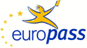 EuropassCurriculum VitaeEuropassCurriculum VitaePersonal informationPersonal informationSurname(s) / First name(s)Surname(s) / First name(s)Loloçi RitaLoloçi RitaLoloçi RitaLoloçi RitaLoloçi RitaLoloçi RitaLoloçi RitaLoloçi RitaLoloçi RitaLoloçi RitaLoloçi RitaLoloçi RitaLoloçi RitaLoloçi RitaAddress(es)Address(es)Rr. Kongresi i Lushnjes , Shk.2 Ap 18, Tirana, AlbaniaRr. Kongresi i Lushnjes , Shk.2 Ap 18, Tirana, AlbaniaRr. Kongresi i Lushnjes , Shk.2 Ap 18, Tirana, AlbaniaRr. Kongresi i Lushnjes , Shk.2 Ap 18, Tirana, AlbaniaRr. Kongresi i Lushnjes , Shk.2 Ap 18, Tirana, AlbaniaRr. Kongresi i Lushnjes , Shk.2 Ap 18, Tirana, AlbaniaRr. Kongresi i Lushnjes , Shk.2 Ap 18, Tirana, AlbaniaRr. Kongresi i Lushnjes , Shk.2 Ap 18, Tirana, AlbaniaRr. Kongresi i Lushnjes , Shk.2 Ap 18, Tirana, AlbaniaRr. Kongresi i Lushnjes , Shk.2 Ap 18, Tirana, AlbaniaRr. Kongresi i Lushnjes , Shk.2 Ap 18, Tirana, AlbaniaRr. Kongresi i Lushnjes , Shk.2 Ap 18, Tirana, AlbaniaRr. Kongresi i Lushnjes , Shk.2 Ap 18, Tirana, AlbaniaRr. Kongresi i Lushnjes , Shk.2 Ap 18, Tirana, AlbaniaTelephone(s)Telephone(s)+355 69 4290575+355 69 4290575+355 69 4290575+355 69 4290575+355 69 4290575E-mailE-mailritaloloci@gmail.comritaloloci@gmail.comritaloloci@gmail.comritaloloci@gmail.comritaloloci@gmail.comritaloloci@gmail.comritaloloci@gmail.comritaloloci@gmail.comritaloloci@gmail.comritaloloci@gmail.comritaloloci@gmail.comritaloloci@gmail.comritaloloci@gmail.comritaloloci@gmail.comNationalityNationality  Albanian  Albanian  Albanian  Albanian  Albanian  Albanian  Albanian  Albanian  Albanian  Albanian  Albanian  Albanian  Albanian  AlbanianDate of birthDate of birth01.08.196201.08.196201.08.196201.08.196201.08.196201.08.196201.08.196201.08.196201.08.196201.08.196201.08.196201.08.196201.08.196201.08.1962GenderGenderFemaleFemaleFemaleFemaleFemaleFemaleFemaleFemaleFemaleFemaleFemaleFemaleFemaleFemaleWork experienceDatesOccupation or position heldMain activities and responsibilities Name and address of     employerType of business or sectorDatesOccupation or position held Main activities and responsibilities Name and address of employerType of business or sectorDatesOccupation or position heldMain activities and responsibilities Name and address of employerType of business or sectorDatesOccupation or position heldMain activities and responsibilities Name and address of employerType of business or sectorWork experienceDatesOccupation or position heldMain activities and responsibilities Name and address of     employerType of business or sectorDatesOccupation or position held Main activities and responsibilities Name and address of employerType of business or sectorDatesOccupation or position heldMain activities and responsibilities Name and address of employerType of business or sectorDatesOccupation or position heldMain activities and responsibilities Name and address of employerType of business or sector2016- in continuancePhD, LectureLecture on  “The rights of children and teacher’s professional ethic “, “Education Sociology;,  “Critical Thinking and Education”, “Sociology with Anthropology”, and “Effective communication with children “.Other duties  and responsibilities :Preparing  all the lectures for the courses and academic data; narrative reports, evaluation forms, calendar plans, syllabuses, academic curricles. Thesis supervision.AAB College, Professional  Business Academy, University2014- 2017PhD Lecture, Executive director of National Union of Human RightsLecture on  “Administrative Right “ “Culture Anthropology” “Philosophy of Language”;Other duties  and responsibilities :Preparing  all the lectures for the courses and academic data; narrative reports, evaluation forms, calendar plans, syllabuses, academic curricles; Organizing training and workshops with civil society; Coordinator of psycho-social activities; Thesis supervision.   Professional  Business Academy, Tirana University   UniversityJanuary 2014-  September 2014Head of sociology psychology departmentDevelops and reviews the programs and curriculaDrafts thematic and scientific work program and follow its quality implementation of all units and sections that depending on the department 's owncontrols the implementation of duties by academic staff.It encourages and pursues postgraduate scientific qualification of the academic staffThe Non – Public Institution,  “Vitrina” University, TiranaUniversityMay 2012- January 2013Vice dean of Education FacultyOrganizes internal evaluation of the facultyIt proposes educational structure of the academic year ;Approves schedule of lessons and exams ;Approves examination commissions ;Announces exams seasons , and seasons of  diplomas degreesLecturer for Master of business - Ethic of business, Communication, Philosophy of right. Other duties and responsibilities :Preparing  all the lectures for the courses and academic data; narrative reports, evaluation forms, calendar plans, syllabuses, academic curricles; Organizing training and workshops with civil society; Coordinator of psycho-social activities; Thesis supervision.The Non – Public Institution,  “Vitrina” University, TiranaUniversity2016- in continuancePhD, LectureLecture on  “The rights of children and teacher’s professional ethic “, “Education Sociology;,  “Critical Thinking and Education”, “Sociology with Anthropology”, and “Effective communication with children “.Other duties  and responsibilities :Preparing  all the lectures for the courses and academic data; narrative reports, evaluation forms, calendar plans, syllabuses, academic curricles. Thesis supervision.AAB College, Professional  Business Academy, University2014- 2017PhD Lecture, Executive director of National Union of Human RightsLecture on  “Administrative Right “ “Culture Anthropology” “Philosophy of Language”;Other duties  and responsibilities :Preparing  all the lectures for the courses and academic data; narrative reports, evaluation forms, calendar plans, syllabuses, academic curricles; Organizing training and workshops with civil society; Coordinator of psycho-social activities; Thesis supervision.   Professional  Business Academy, Tirana University   UniversityJanuary 2014-  September 2014Head of sociology psychology departmentDevelops and reviews the programs and curriculaDrafts thematic and scientific work program and follow its quality implementation of all units and sections that depending on the department 's owncontrols the implementation of duties by academic staff.It encourages and pursues postgraduate scientific qualification of the academic staffThe Non – Public Institution,  “Vitrina” University, TiranaUniversityMay 2012- January 2013Vice dean of Education FacultyOrganizes internal evaluation of the facultyIt proposes educational structure of the academic year ;Approves schedule of lessons and exams ;Approves examination commissions ;Announces exams seasons , and seasons of  diplomas degreesLecturer for Master of business - Ethic of business, Communication, Philosophy of right. Other duties and responsibilities :Preparing  all the lectures for the courses and academic data; narrative reports, evaluation forms, calendar plans, syllabuses, academic curricles; Organizing training and workshops with civil society; Coordinator of psycho-social activities; Thesis supervision.The Non – Public Institution,  “Vitrina” University, TiranaUniversity2016- in continuancePhD, LectureLecture on  “The rights of children and teacher’s professional ethic “, “Education Sociology;,  “Critical Thinking and Education”, “Sociology with Anthropology”, and “Effective communication with children “.Other duties  and responsibilities :Preparing  all the lectures for the courses and academic data; narrative reports, evaluation forms, calendar plans, syllabuses, academic curricles. Thesis supervision.AAB College, Professional  Business Academy, University2014- 2017PhD Lecture, Executive director of National Union of Human RightsLecture on  “Administrative Right “ “Culture Anthropology” “Philosophy of Language”;Other duties  and responsibilities :Preparing  all the lectures for the courses and academic data; narrative reports, evaluation forms, calendar plans, syllabuses, academic curricles; Organizing training and workshops with civil society; Coordinator of psycho-social activities; Thesis supervision.   Professional  Business Academy, Tirana University   UniversityJanuary 2014-  September 2014Head of sociology psychology departmentDevelops and reviews the programs and curriculaDrafts thematic and scientific work program and follow its quality implementation of all units and sections that depending on the department 's owncontrols the implementation of duties by academic staff.It encourages and pursues postgraduate scientific qualification of the academic staffThe Non – Public Institution,  “Vitrina” University, TiranaUniversityMay 2012- January 2013Vice dean of Education FacultyOrganizes internal evaluation of the facultyIt proposes educational structure of the academic year ;Approves schedule of lessons and exams ;Approves examination commissions ;Announces exams seasons , and seasons of  diplomas degreesLecturer for Master of business - Ethic of business, Communication, Philosophy of right. Other duties and responsibilities :Preparing  all the lectures for the courses and academic data; narrative reports, evaluation forms, calendar plans, syllabuses, academic curricles; Organizing training and workshops with civil society; Coordinator of psycho-social activities; Thesis supervision.The Non – Public Institution,  “Vitrina” University, TiranaUniversity2016- in continuancePhD, LectureLecture on  “The rights of children and teacher’s professional ethic “, “Education Sociology;,  “Critical Thinking and Education”, “Sociology with Anthropology”, and “Effective communication with children “.Other duties  and responsibilities :Preparing  all the lectures for the courses and academic data; narrative reports, evaluation forms, calendar plans, syllabuses, academic curricles. Thesis supervision.AAB College, Professional  Business Academy, University2014- 2017PhD Lecture, Executive director of National Union of Human RightsLecture on  “Administrative Right “ “Culture Anthropology” “Philosophy of Language”;Other duties  and responsibilities :Preparing  all the lectures for the courses and academic data; narrative reports, evaluation forms, calendar plans, syllabuses, academic curricles; Organizing training and workshops with civil society; Coordinator of psycho-social activities; Thesis supervision.   Professional  Business Academy, Tirana University   UniversityJanuary 2014-  September 2014Head of sociology psychology departmentDevelops and reviews the programs and curriculaDrafts thematic and scientific work program and follow its quality implementation of all units and sections that depending on the department 's owncontrols the implementation of duties by academic staff.It encourages and pursues postgraduate scientific qualification of the academic staffThe Non – Public Institution,  “Vitrina” University, TiranaUniversityMay 2012- January 2013Vice dean of Education FacultyOrganizes internal evaluation of the facultyIt proposes educational structure of the academic year ;Approves schedule of lessons and exams ;Approves examination commissions ;Announces exams seasons , and seasons of  diplomas degreesLecturer for Master of business - Ethic of business, Communication, Philosophy of right. Other duties and responsibilities :Preparing  all the lectures for the courses and academic data; narrative reports, evaluation forms, calendar plans, syllabuses, academic curricles; Organizing training and workshops with civil society; Coordinator of psycho-social activities; Thesis supervision.The Non – Public Institution,  “Vitrina” University, TiranaUniversity2016- in continuancePhD, LectureLecture on  “The rights of children and teacher’s professional ethic “, “Education Sociology;,  “Critical Thinking and Education”, “Sociology with Anthropology”, and “Effective communication with children “.Other duties  and responsibilities :Preparing  all the lectures for the courses and academic data; narrative reports, evaluation forms, calendar plans, syllabuses, academic curricles. Thesis supervision.AAB College, Professional  Business Academy, University2014- 2017PhD Lecture, Executive director of National Union of Human RightsLecture on  “Administrative Right “ “Culture Anthropology” “Philosophy of Language”;Other duties  and responsibilities :Preparing  all the lectures for the courses and academic data; narrative reports, evaluation forms, calendar plans, syllabuses, academic curricles; Organizing training and workshops with civil society; Coordinator of psycho-social activities; Thesis supervision.   Professional  Business Academy, Tirana University   UniversityJanuary 2014-  September 2014Head of sociology psychology departmentDevelops and reviews the programs and curriculaDrafts thematic and scientific work program and follow its quality implementation of all units and sections that depending on the department 's owncontrols the implementation of duties by academic staff.It encourages and pursues postgraduate scientific qualification of the academic staffThe Non – Public Institution,  “Vitrina” University, TiranaUniversityMay 2012- January 2013Vice dean of Education FacultyOrganizes internal evaluation of the facultyIt proposes educational structure of the academic year ;Approves schedule of lessons and exams ;Approves examination commissions ;Announces exams seasons , and seasons of  diplomas degreesLecturer for Master of business - Ethic of business, Communication, Philosophy of right. Other duties and responsibilities :Preparing  all the lectures for the courses and academic data; narrative reports, evaluation forms, calendar plans, syllabuses, academic curricles; Organizing training and workshops with civil society; Coordinator of psycho-social activities; Thesis supervision.The Non – Public Institution,  “Vitrina” University, TiranaUniversity2016- in continuancePhD, LectureLecture on  “The rights of children and teacher’s professional ethic “, “Education Sociology;,  “Critical Thinking and Education”, “Sociology with Anthropology”, and “Effective communication with children “.Other duties  and responsibilities :Preparing  all the lectures for the courses and academic data; narrative reports, evaluation forms, calendar plans, syllabuses, academic curricles. Thesis supervision.AAB College, Professional  Business Academy, University2014- 2017PhD Lecture, Executive director of National Union of Human RightsLecture on  “Administrative Right “ “Culture Anthropology” “Philosophy of Language”;Other duties  and responsibilities :Preparing  all the lectures for the courses and academic data; narrative reports, evaluation forms, calendar plans, syllabuses, academic curricles; Organizing training and workshops with civil society; Coordinator of psycho-social activities; Thesis supervision.   Professional  Business Academy, Tirana University   UniversityJanuary 2014-  September 2014Head of sociology psychology departmentDevelops and reviews the programs and curriculaDrafts thematic and scientific work program and follow its quality implementation of all units and sections that depending on the department 's owncontrols the implementation of duties by academic staff.It encourages and pursues postgraduate scientific qualification of the academic staffThe Non – Public Institution,  “Vitrina” University, TiranaUniversityMay 2012- January 2013Vice dean of Education FacultyOrganizes internal evaluation of the facultyIt proposes educational structure of the academic year ;Approves schedule of lessons and exams ;Approves examination commissions ;Announces exams seasons , and seasons of  diplomas degreesLecturer for Master of business - Ethic of business, Communication, Philosophy of right. Other duties and responsibilities :Preparing  all the lectures for the courses and academic data; narrative reports, evaluation forms, calendar plans, syllabuses, academic curricles; Organizing training and workshops with civil society; Coordinator of psycho-social activities; Thesis supervision.The Non – Public Institution,  “Vitrina” University, TiranaUniversity2016- in continuancePhD, LectureLecture on  “The rights of children and teacher’s professional ethic “, “Education Sociology;,  “Critical Thinking and Education”, “Sociology with Anthropology”, and “Effective communication with children “.Other duties  and responsibilities :Preparing  all the lectures for the courses and academic data; narrative reports, evaluation forms, calendar plans, syllabuses, academic curricles. Thesis supervision.AAB College, Professional  Business Academy, University2014- 2017PhD Lecture, Executive director of National Union of Human RightsLecture on  “Administrative Right “ “Culture Anthropology” “Philosophy of Language”;Other duties  and responsibilities :Preparing  all the lectures for the courses and academic data; narrative reports, evaluation forms, calendar plans, syllabuses, academic curricles; Organizing training and workshops with civil society; Coordinator of psycho-social activities; Thesis supervision.   Professional  Business Academy, Tirana University   UniversityJanuary 2014-  September 2014Head of sociology psychology departmentDevelops and reviews the programs and curriculaDrafts thematic and scientific work program and follow its quality implementation of all units and sections that depending on the department 's owncontrols the implementation of duties by academic staff.It encourages and pursues postgraduate scientific qualification of the academic staffThe Non – Public Institution,  “Vitrina” University, TiranaUniversityMay 2012- January 2013Vice dean of Education FacultyOrganizes internal evaluation of the facultyIt proposes educational structure of the academic year ;Approves schedule of lessons and exams ;Approves examination commissions ;Announces exams seasons , and seasons of  diplomas degreesLecturer for Master of business - Ethic of business, Communication, Philosophy of right. Other duties and responsibilities :Preparing  all the lectures for the courses and academic data; narrative reports, evaluation forms, calendar plans, syllabuses, academic curricles; Organizing training and workshops with civil society; Coordinator of psycho-social activities; Thesis supervision.The Non – Public Institution,  “Vitrina” University, TiranaUniversity2016- in continuancePhD, LectureLecture on  “The rights of children and teacher’s professional ethic “, “Education Sociology;,  “Critical Thinking and Education”, “Sociology with Anthropology”, and “Effective communication with children “.Other duties  and responsibilities :Preparing  all the lectures for the courses and academic data; narrative reports, evaluation forms, calendar plans, syllabuses, academic curricles. Thesis supervision.AAB College, Professional  Business Academy, University2014- 2017PhD Lecture, Executive director of National Union of Human RightsLecture on  “Administrative Right “ “Culture Anthropology” “Philosophy of Language”;Other duties  and responsibilities :Preparing  all the lectures for the courses and academic data; narrative reports, evaluation forms, calendar plans, syllabuses, academic curricles; Organizing training and workshops with civil society; Coordinator of psycho-social activities; Thesis supervision.   Professional  Business Academy, Tirana University   UniversityJanuary 2014-  September 2014Head of sociology psychology departmentDevelops and reviews the programs and curriculaDrafts thematic and scientific work program and follow its quality implementation of all units and sections that depending on the department 's owncontrols the implementation of duties by academic staff.It encourages and pursues postgraduate scientific qualification of the academic staffThe Non – Public Institution,  “Vitrina” University, TiranaUniversityMay 2012- January 2013Vice dean of Education FacultyOrganizes internal evaluation of the facultyIt proposes educational structure of the academic year ;Approves schedule of lessons and exams ;Approves examination commissions ;Announces exams seasons , and seasons of  diplomas degreesLecturer for Master of business - Ethic of business, Communication, Philosophy of right. Other duties and responsibilities :Preparing  all the lectures for the courses and academic data; narrative reports, evaluation forms, calendar plans, syllabuses, academic curricles; Organizing training and workshops with civil society; Coordinator of psycho-social activities; Thesis supervision.The Non – Public Institution,  “Vitrina” University, TiranaUniversity2016- in continuancePhD, LectureLecture on  “The rights of children and teacher’s professional ethic “, “Education Sociology;,  “Critical Thinking and Education”, “Sociology with Anthropology”, and “Effective communication with children “.Other duties  and responsibilities :Preparing  all the lectures for the courses and academic data; narrative reports, evaluation forms, calendar plans, syllabuses, academic curricles. Thesis supervision.AAB College, Professional  Business Academy, University2014- 2017PhD Lecture, Executive director of National Union of Human RightsLecture on  “Administrative Right “ “Culture Anthropology” “Philosophy of Language”;Other duties  and responsibilities :Preparing  all the lectures for the courses and academic data; narrative reports, evaluation forms, calendar plans, syllabuses, academic curricles; Organizing training and workshops with civil society; Coordinator of psycho-social activities; Thesis supervision.   Professional  Business Academy, Tirana University   UniversityJanuary 2014-  September 2014Head of sociology psychology departmentDevelops and reviews the programs and curriculaDrafts thematic and scientific work program and follow its quality implementation of all units and sections that depending on the department 's owncontrols the implementation of duties by academic staff.It encourages and pursues postgraduate scientific qualification of the academic staffThe Non – Public Institution,  “Vitrina” University, TiranaUniversityMay 2012- January 2013Vice dean of Education FacultyOrganizes internal evaluation of the facultyIt proposes educational structure of the academic year ;Approves schedule of lessons and exams ;Approves examination commissions ;Announces exams seasons , and seasons of  diplomas degreesLecturer for Master of business - Ethic of business, Communication, Philosophy of right. Other duties and responsibilities :Preparing  all the lectures for the courses and academic data; narrative reports, evaluation forms, calendar plans, syllabuses, academic curricles; Organizing training and workshops with civil society; Coordinator of psycho-social activities; Thesis supervision.The Non – Public Institution,  “Vitrina” University, TiranaUniversity2016- in continuancePhD, LectureLecture on  “The rights of children and teacher’s professional ethic “, “Education Sociology;,  “Critical Thinking and Education”, “Sociology with Anthropology”, and “Effective communication with children “.Other duties  and responsibilities :Preparing  all the lectures for the courses and academic data; narrative reports, evaluation forms, calendar plans, syllabuses, academic curricles. Thesis supervision.AAB College, Professional  Business Academy, University2014- 2017PhD Lecture, Executive director of National Union of Human RightsLecture on  “Administrative Right “ “Culture Anthropology” “Philosophy of Language”;Other duties  and responsibilities :Preparing  all the lectures for the courses and academic data; narrative reports, evaluation forms, calendar plans, syllabuses, academic curricles; Organizing training and workshops with civil society; Coordinator of psycho-social activities; Thesis supervision.   Professional  Business Academy, Tirana University   UniversityJanuary 2014-  September 2014Head of sociology psychology departmentDevelops and reviews the programs and curriculaDrafts thematic and scientific work program and follow its quality implementation of all units and sections that depending on the department 's owncontrols the implementation of duties by academic staff.It encourages and pursues postgraduate scientific qualification of the academic staffThe Non – Public Institution,  “Vitrina” University, TiranaUniversityMay 2012- January 2013Vice dean of Education FacultyOrganizes internal evaluation of the facultyIt proposes educational structure of the academic year ;Approves schedule of lessons and exams ;Approves examination commissions ;Announces exams seasons , and seasons of  diplomas degreesLecturer for Master of business - Ethic of business, Communication, Philosophy of right. Other duties and responsibilities :Preparing  all the lectures for the courses and academic data; narrative reports, evaluation forms, calendar plans, syllabuses, academic curricles; Organizing training and workshops with civil society; Coordinator of psycho-social activities; Thesis supervision.The Non – Public Institution,  “Vitrina” University, TiranaUniversity2016- in continuancePhD, LectureLecture on  “The rights of children and teacher’s professional ethic “, “Education Sociology;,  “Critical Thinking and Education”, “Sociology with Anthropology”, and “Effective communication with children “.Other duties  and responsibilities :Preparing  all the lectures for the courses and academic data; narrative reports, evaluation forms, calendar plans, syllabuses, academic curricles. Thesis supervision.AAB College, Professional  Business Academy, University2014- 2017PhD Lecture, Executive director of National Union of Human RightsLecture on  “Administrative Right “ “Culture Anthropology” “Philosophy of Language”;Other duties  and responsibilities :Preparing  all the lectures for the courses and academic data; narrative reports, evaluation forms, calendar plans, syllabuses, academic curricles; Organizing training and workshops with civil society; Coordinator of psycho-social activities; Thesis supervision.   Professional  Business Academy, Tirana University   UniversityJanuary 2014-  September 2014Head of sociology psychology departmentDevelops and reviews the programs and curriculaDrafts thematic and scientific work program and follow its quality implementation of all units and sections that depending on the department 's owncontrols the implementation of duties by academic staff.It encourages and pursues postgraduate scientific qualification of the academic staffThe Non – Public Institution,  “Vitrina” University, TiranaUniversityMay 2012- January 2013Vice dean of Education FacultyOrganizes internal evaluation of the facultyIt proposes educational structure of the academic year ;Approves schedule of lessons and exams ;Approves examination commissions ;Announces exams seasons , and seasons of  diplomas degreesLecturer for Master of business - Ethic of business, Communication, Philosophy of right. Other duties and responsibilities :Preparing  all the lectures for the courses and academic data; narrative reports, evaluation forms, calendar plans, syllabuses, academic curricles; Organizing training and workshops with civil society; Coordinator of psycho-social activities; Thesis supervision.The Non – Public Institution,  “Vitrina” University, TiranaUniversity2016- in continuancePhD, LectureLecture on  “The rights of children and teacher’s professional ethic “, “Education Sociology;,  “Critical Thinking and Education”, “Sociology with Anthropology”, and “Effective communication with children “.Other duties  and responsibilities :Preparing  all the lectures for the courses and academic data; narrative reports, evaluation forms, calendar plans, syllabuses, academic curricles. Thesis supervision.AAB College, Professional  Business Academy, University2014- 2017PhD Lecture, Executive director of National Union of Human RightsLecture on  “Administrative Right “ “Culture Anthropology” “Philosophy of Language”;Other duties  and responsibilities :Preparing  all the lectures for the courses and academic data; narrative reports, evaluation forms, calendar plans, syllabuses, academic curricles; Organizing training and workshops with civil society; Coordinator of psycho-social activities; Thesis supervision.   Professional  Business Academy, Tirana University   UniversityJanuary 2014-  September 2014Head of sociology psychology departmentDevelops and reviews the programs and curriculaDrafts thematic and scientific work program and follow its quality implementation of all units and sections that depending on the department 's owncontrols the implementation of duties by academic staff.It encourages and pursues postgraduate scientific qualification of the academic staffThe Non – Public Institution,  “Vitrina” University, TiranaUniversityMay 2012- January 2013Vice dean of Education FacultyOrganizes internal evaluation of the facultyIt proposes educational structure of the academic year ;Approves schedule of lessons and exams ;Approves examination commissions ;Announces exams seasons , and seasons of  diplomas degreesLecturer for Master of business - Ethic of business, Communication, Philosophy of right. Other duties and responsibilities :Preparing  all the lectures for the courses and academic data; narrative reports, evaluation forms, calendar plans, syllabuses, academic curricles; Organizing training and workshops with civil society; Coordinator of psycho-social activities; Thesis supervision.The Non – Public Institution,  “Vitrina” University, TiranaUniversity2016- in continuancePhD, LectureLecture on  “The rights of children and teacher’s professional ethic “, “Education Sociology;,  “Critical Thinking and Education”, “Sociology with Anthropology”, and “Effective communication with children “.Other duties  and responsibilities :Preparing  all the lectures for the courses and academic data; narrative reports, evaluation forms, calendar plans, syllabuses, academic curricles. Thesis supervision.AAB College, Professional  Business Academy, University2014- 2017PhD Lecture, Executive director of National Union of Human RightsLecture on  “Administrative Right “ “Culture Anthropology” “Philosophy of Language”;Other duties  and responsibilities :Preparing  all the lectures for the courses and academic data; narrative reports, evaluation forms, calendar plans, syllabuses, academic curricles; Organizing training and workshops with civil society; Coordinator of psycho-social activities; Thesis supervision.   Professional  Business Academy, Tirana University   UniversityJanuary 2014-  September 2014Head of sociology psychology departmentDevelops and reviews the programs and curriculaDrafts thematic and scientific work program and follow its quality implementation of all units and sections that depending on the department 's owncontrols the implementation of duties by academic staff.It encourages and pursues postgraduate scientific qualification of the academic staffThe Non – Public Institution,  “Vitrina” University, TiranaUniversityMay 2012- January 2013Vice dean of Education FacultyOrganizes internal evaluation of the facultyIt proposes educational structure of the academic year ;Approves schedule of lessons and exams ;Approves examination commissions ;Announces exams seasons , and seasons of  diplomas degreesLecturer for Master of business - Ethic of business, Communication, Philosophy of right. Other duties and responsibilities :Preparing  all the lectures for the courses and academic data; narrative reports, evaluation forms, calendar plans, syllabuses, academic curricles; Organizing training and workshops with civil society; Coordinator of psycho-social activities; Thesis supervision.The Non – Public Institution,  “Vitrina” University, TiranaUniversity2016- in continuancePhD, LectureLecture on  “The rights of children and teacher’s professional ethic “, “Education Sociology;,  “Critical Thinking and Education”, “Sociology with Anthropology”, and “Effective communication with children “.Other duties  and responsibilities :Preparing  all the lectures for the courses and academic data; narrative reports, evaluation forms, calendar plans, syllabuses, academic curricles. Thesis supervision.AAB College, Professional  Business Academy, University2014- 2017PhD Lecture, Executive director of National Union of Human RightsLecture on  “Administrative Right “ “Culture Anthropology” “Philosophy of Language”;Other duties  and responsibilities :Preparing  all the lectures for the courses and academic data; narrative reports, evaluation forms, calendar plans, syllabuses, academic curricles; Organizing training and workshops with civil society; Coordinator of psycho-social activities; Thesis supervision.   Professional  Business Academy, Tirana University   UniversityJanuary 2014-  September 2014Head of sociology psychology departmentDevelops and reviews the programs and curriculaDrafts thematic and scientific work program and follow its quality implementation of all units and sections that depending on the department 's owncontrols the implementation of duties by academic staff.It encourages and pursues postgraduate scientific qualification of the academic staffThe Non – Public Institution,  “Vitrina” University, TiranaUniversityMay 2012- January 2013Vice dean of Education FacultyOrganizes internal evaluation of the facultyIt proposes educational structure of the academic year ;Approves schedule of lessons and exams ;Approves examination commissions ;Announces exams seasons , and seasons of  diplomas degreesLecturer for Master of business - Ethic of business, Communication, Philosophy of right. Other duties and responsibilities :Preparing  all the lectures for the courses and academic data; narrative reports, evaluation forms, calendar plans, syllabuses, academic curricles; Organizing training and workshops with civil society; Coordinator of psycho-social activities; Thesis supervision.The Non – Public Institution,  “Vitrina” University, TiranaUniversity                            DatesOccupation or position heldMain activities and responsibilities Name and address of employerType of business or sector                            DatesOccupation or position heldMain activities and responsibilities Name and address of employerType of business or sectorSeptember 2010-May 2012Dean of Education FacultyIt runs educational and scientific work on faculty;Faculty regulation designs;Approves the members and chairmen of entrance examinations , vocational examinations and diplomasPresents to the  Rector , annual report on education and research activity of facultyOrganizes internal evaluation of the facultyThe Non – Public Institution,  “Vitrina” University, Tirana   UniversitySeptember 2010-May 2012Dean of Education FacultyIt runs educational and scientific work on faculty;Faculty regulation designs;Approves the members and chairmen of entrance examinations , vocational examinations and diplomasPresents to the  Rector , annual report on education and research activity of facultyOrganizes internal evaluation of the facultyThe Non – Public Institution,  “Vitrina” University, Tirana   UniversitySeptember 2010-May 2012Dean of Education FacultyIt runs educational and scientific work on faculty;Faculty regulation designs;Approves the members and chairmen of entrance examinations , vocational examinations and diplomasPresents to the  Rector , annual report on education and research activity of facultyOrganizes internal evaluation of the facultyThe Non – Public Institution,  “Vitrina” University, Tirana   UniversitySeptember 2010-May 2012Dean of Education FacultyIt runs educational and scientific work on faculty;Faculty regulation designs;Approves the members and chairmen of entrance examinations , vocational examinations and diplomasPresents to the  Rector , annual report on education and research activity of facultyOrganizes internal evaluation of the facultyThe Non – Public Institution,  “Vitrina” University, Tirana   UniversitySeptember 2010-May 2012Dean of Education FacultyIt runs educational and scientific work on faculty;Faculty regulation designs;Approves the members and chairmen of entrance examinations , vocational examinations and diplomasPresents to the  Rector , annual report on education and research activity of facultyOrganizes internal evaluation of the facultyThe Non – Public Institution,  “Vitrina” University, Tirana   UniversitySeptember 2010-May 2012Dean of Education FacultyIt runs educational and scientific work on faculty;Faculty regulation designs;Approves the members and chairmen of entrance examinations , vocational examinations and diplomasPresents to the  Rector , annual report on education and research activity of facultyOrganizes internal evaluation of the facultyThe Non – Public Institution,  “Vitrina” University, Tirana   UniversitySeptember 2010-May 2012Dean of Education FacultyIt runs educational and scientific work on faculty;Faculty regulation designs;Approves the members and chairmen of entrance examinations , vocational examinations and diplomasPresents to the  Rector , annual report on education and research activity of facultyOrganizes internal evaluation of the facultyThe Non – Public Institution,  “Vitrina” University, Tirana   UniversitySeptember 2010-May 2012Dean of Education FacultyIt runs educational and scientific work on faculty;Faculty regulation designs;Approves the members and chairmen of entrance examinations , vocational examinations and diplomasPresents to the  Rector , annual report on education and research activity of facultyOrganizes internal evaluation of the facultyThe Non – Public Institution,  “Vitrina” University, Tirana   UniversitySeptember 2010-May 2012Dean of Education FacultyIt runs educational and scientific work on faculty;Faculty regulation designs;Approves the members and chairmen of entrance examinations , vocational examinations and diplomasPresents to the  Rector , annual report on education and research activity of facultyOrganizes internal evaluation of the facultyThe Non – Public Institution,  “Vitrina” University, Tirana   UniversitySeptember 2010-May 2012Dean of Education FacultyIt runs educational and scientific work on faculty;Faculty regulation designs;Approves the members and chairmen of entrance examinations , vocational examinations and diplomasPresents to the  Rector , annual report on education and research activity of facultyOrganizes internal evaluation of the facultyThe Non – Public Institution,  “Vitrina” University, Tirana   UniversitySeptember 2010-May 2012Dean of Education FacultyIt runs educational and scientific work on faculty;Faculty regulation designs;Approves the members and chairmen of entrance examinations , vocational examinations and diplomasPresents to the  Rector , annual report on education and research activity of facultyOrganizes internal evaluation of the facultyThe Non – Public Institution,  “Vitrina” University, Tirana   UniversitySeptember 2010-May 2012Dean of Education FacultyIt runs educational and scientific work on faculty;Faculty regulation designs;Approves the members and chairmen of entrance examinations , vocational examinations and diplomasPresents to the  Rector , annual report on education and research activity of facultyOrganizes internal evaluation of the facultyThe Non – Public Institution,  “Vitrina” University, Tirana   UniversitySeptember 2010-May 2012Dean of Education FacultyIt runs educational and scientific work on faculty;Faculty regulation designs;Approves the members and chairmen of entrance examinations , vocational examinations and diplomasPresents to the  Rector , annual report on education and research activity of facultyOrganizes internal evaluation of the facultyThe Non – Public Institution,  “Vitrina” University, Tirana   UniversitySeptember 2010-May 2012Dean of Education FacultyIt runs educational and scientific work on faculty;Faculty regulation designs;Approves the members and chairmen of entrance examinations , vocational examinations and diplomasPresents to the  Rector , annual report on education and research activity of facultyOrganizes internal evaluation of the facultyThe Non – Public Institution,  “Vitrina” University, Tirana   University                            DatesOccupation or position heldMain activities and responsibilities Name and address of employerType of business or sector                            DatesOccupation or position heldMain activities and responsibilities Name and address of employerType of business or sectorJanuary 2005- September 2010Teaching  specialist, (Vice dean)Organizes internal evaluation of the facultyIt proposes educational structure of the academic year ;Approves schedule of lessons and exams ;Approves examination commissions ;Announces exams seasons , and seasons of  diplomas degreesLecturer for Master of business -  Ethic of business, Communication, Philosophy of rightMilitary University “Skanderbeg”   University January 2005- September 2010Teaching  specialist, (Vice dean)Organizes internal evaluation of the facultyIt proposes educational structure of the academic year ;Approves schedule of lessons and exams ;Approves examination commissions ;Announces exams seasons , and seasons of  diplomas degreesLecturer for Master of business -  Ethic of business, Communication, Philosophy of rightMilitary University “Skanderbeg”   University January 2005- September 2010Teaching  specialist, (Vice dean)Organizes internal evaluation of the facultyIt proposes educational structure of the academic year ;Approves schedule of lessons and exams ;Approves examination commissions ;Announces exams seasons , and seasons of  diplomas degreesLecturer for Master of business -  Ethic of business, Communication, Philosophy of rightMilitary University “Skanderbeg”   University January 2005- September 2010Teaching  specialist, (Vice dean)Organizes internal evaluation of the facultyIt proposes educational structure of the academic year ;Approves schedule of lessons and exams ;Approves examination commissions ;Announces exams seasons , and seasons of  diplomas degreesLecturer for Master of business -  Ethic of business, Communication, Philosophy of rightMilitary University “Skanderbeg”   University January 2005- September 2010Teaching  specialist, (Vice dean)Organizes internal evaluation of the facultyIt proposes educational structure of the academic year ;Approves schedule of lessons and exams ;Approves examination commissions ;Announces exams seasons , and seasons of  diplomas degreesLecturer for Master of business -  Ethic of business, Communication, Philosophy of rightMilitary University “Skanderbeg”   University January 2005- September 2010Teaching  specialist, (Vice dean)Organizes internal evaluation of the facultyIt proposes educational structure of the academic year ;Approves schedule of lessons and exams ;Approves examination commissions ;Announces exams seasons , and seasons of  diplomas degreesLecturer for Master of business -  Ethic of business, Communication, Philosophy of rightMilitary University “Skanderbeg”   University January 2005- September 2010Teaching  specialist, (Vice dean)Organizes internal evaluation of the facultyIt proposes educational structure of the academic year ;Approves schedule of lessons and exams ;Approves examination commissions ;Announces exams seasons , and seasons of  diplomas degreesLecturer for Master of business -  Ethic of business, Communication, Philosophy of rightMilitary University “Skanderbeg”   University January 2005- September 2010Teaching  specialist, (Vice dean)Organizes internal evaluation of the facultyIt proposes educational structure of the academic year ;Approves schedule of lessons and exams ;Approves examination commissions ;Announces exams seasons , and seasons of  diplomas degreesLecturer for Master of business -  Ethic of business, Communication, Philosophy of rightMilitary University “Skanderbeg”   University January 2005- September 2010Teaching  specialist, (Vice dean)Organizes internal evaluation of the facultyIt proposes educational structure of the academic year ;Approves schedule of lessons and exams ;Approves examination commissions ;Announces exams seasons , and seasons of  diplomas degreesLecturer for Master of business -  Ethic of business, Communication, Philosophy of rightMilitary University “Skanderbeg”   University January 2005- September 2010Teaching  specialist, (Vice dean)Organizes internal evaluation of the facultyIt proposes educational structure of the academic year ;Approves schedule of lessons and exams ;Approves examination commissions ;Announces exams seasons , and seasons of  diplomas degreesLecturer for Master of business -  Ethic of business, Communication, Philosophy of rightMilitary University “Skanderbeg”   University January 2005- September 2010Teaching  specialist, (Vice dean)Organizes internal evaluation of the facultyIt proposes educational structure of the academic year ;Approves schedule of lessons and exams ;Approves examination commissions ;Announces exams seasons , and seasons of  diplomas degreesLecturer for Master of business -  Ethic of business, Communication, Philosophy of rightMilitary University “Skanderbeg”   University January 2005- September 2010Teaching  specialist, (Vice dean)Organizes internal evaluation of the facultyIt proposes educational structure of the academic year ;Approves schedule of lessons and exams ;Approves examination commissions ;Announces exams seasons , and seasons of  diplomas degreesLecturer for Master of business -  Ethic of business, Communication, Philosophy of rightMilitary University “Skanderbeg”   University January 2005- September 2010Teaching  specialist, (Vice dean)Organizes internal evaluation of the facultyIt proposes educational structure of the academic year ;Approves schedule of lessons and exams ;Approves examination commissions ;Announces exams seasons , and seasons of  diplomas degreesLecturer for Master of business -  Ethic of business, Communication, Philosophy of rightMilitary University “Skanderbeg”   University January 2005- September 2010Teaching  specialist, (Vice dean)Organizes internal evaluation of the facultyIt proposes educational structure of the academic year ;Approves schedule of lessons and exams ;Approves examination commissions ;Announces exams seasons , and seasons of  diplomas degreesLecturer for Master of business -  Ethic of business, Communication, Philosophy of rightMilitary University “Skanderbeg”   University                             DatesOccupation or position heldMain activities and responsibilities Name and address of employerType of business or sector                            DatesOccupation or position heldMain activities and responsibilities Name and address of employerType of business or sectorJanuary ’1985- October ’2004Teacher of sociology and philosophyTeacher of sociology and philosophy   Educational Directorate of Fier, Educational Directorate of TiranaHigh SchoolJanuary ’1985- October ’2004Teacher of sociology and philosophyTeacher of sociology and philosophy   Educational Directorate of Fier, Educational Directorate of TiranaHigh SchoolJanuary ’1985- October ’2004Teacher of sociology and philosophyTeacher of sociology and philosophy   Educational Directorate of Fier, Educational Directorate of TiranaHigh SchoolJanuary ’1985- October ’2004Teacher of sociology and philosophyTeacher of sociology and philosophy   Educational Directorate of Fier, Educational Directorate of TiranaHigh SchoolJanuary ’1985- October ’2004Teacher of sociology and philosophyTeacher of sociology and philosophy   Educational Directorate of Fier, Educational Directorate of TiranaHigh SchoolJanuary ’1985- October ’2004Teacher of sociology and philosophyTeacher of sociology and philosophy   Educational Directorate of Fier, Educational Directorate of TiranaHigh SchoolJanuary ’1985- October ’2004Teacher of sociology and philosophyTeacher of sociology and philosophy   Educational Directorate of Fier, Educational Directorate of TiranaHigh SchoolJanuary ’1985- October ’2004Teacher of sociology and philosophyTeacher of sociology and philosophy   Educational Directorate of Fier, Educational Directorate of TiranaHigh SchoolJanuary ’1985- October ’2004Teacher of sociology and philosophyTeacher of sociology and philosophy   Educational Directorate of Fier, Educational Directorate of TiranaHigh SchoolJanuary ’1985- October ’2004Teacher of sociology and philosophyTeacher of sociology and philosophy   Educational Directorate of Fier, Educational Directorate of TiranaHigh SchoolJanuary ’1985- October ’2004Teacher of sociology and philosophyTeacher of sociology and philosophy   Educational Directorate of Fier, Educational Directorate of TiranaHigh SchoolJanuary ’1985- October ’2004Teacher of sociology and philosophyTeacher of sociology and philosophy   Educational Directorate of Fier, Educational Directorate of TiranaHigh SchoolJanuary ’1985- October ’2004Teacher of sociology and philosophyTeacher of sociology and philosophy   Educational Directorate of Fier, Educational Directorate of TiranaHigh SchoolJanuary ’1985- October ’2004Teacher of sociology and philosophyTeacher of sociology and philosophy   Educational Directorate of Fier, Educational Directorate of TiranaHigh SchoolInterdisciplinary Research Experiences DatesOccupation or position heldMain activities and responsibilities Name and address of employerInterdisciplinary Research Experiences DatesOccupation or position heldMain activities and responsibilities Name and address of employerSeptember – December 1998Local Expert and  Field CoordinatorLincoln FoundationSeptember – December 1998Local Expert and  Field CoordinatorLincoln FoundationSeptember – December 1998Local Expert and  Field CoordinatorLincoln FoundationSeptember – December 1998Local Expert and  Field CoordinatorLincoln FoundationSeptember – December 1998Local Expert and  Field CoordinatorLincoln FoundationSeptember – December 1998Local Expert and  Field CoordinatorLincoln FoundationSeptember – December 1998Local Expert and  Field CoordinatorLincoln FoundationSeptember – December 1998Local Expert and  Field CoordinatorLincoln FoundationSeptember – December 1998Local Expert and  Field CoordinatorLincoln FoundationSeptember – December 1998Local Expert and  Field CoordinatorLincoln FoundationSeptember – December 1998Local Expert and  Field CoordinatorLincoln FoundationSeptember – December 1998Local Expert and  Field CoordinatorLincoln FoundationSeptember – December 1998Local Expert and  Field CoordinatorLincoln FoundationSeptember – December 1998Local Expert and  Field CoordinatorLincoln Foundation                            DatesOccupation or position heldMain activities and responsibilities Name and address of employer                            DatesOccupation or position heldMain activities and responsibilities Name and address of employer6 months, February – July 1999Coordinator and expertHuman rights activityNorwegian government OSCE in Albania6 months, February – July 1999Coordinator and expertHuman rights activityNorwegian government OSCE in Albania6 months, February – July 1999Coordinator and expertHuman rights activityNorwegian government OSCE in Albania6 months, February – July 1999Coordinator and expertHuman rights activityNorwegian government OSCE in Albania6 months, February – July 1999Coordinator and expertHuman rights activityNorwegian government OSCE in Albania6 months, February – July 1999Coordinator and expertHuman rights activityNorwegian government OSCE in Albania6 months, February – July 1999Coordinator and expertHuman rights activityNorwegian government OSCE in Albania6 months, February – July 1999Coordinator and expertHuman rights activityNorwegian government OSCE in Albania6 months, February – July 1999Coordinator and expertHuman rights activityNorwegian government OSCE in Albania6 months, February – July 1999Coordinator and expertHuman rights activityNorwegian government OSCE in Albania6 months, February – July 1999Coordinator and expertHuman rights activityNorwegian government OSCE in Albania6 months, February – July 1999Coordinator and expertHuman rights activityNorwegian government OSCE in Albania6 months, February – July 1999Coordinator and expertHuman rights activityNorwegian government OSCE in Albania6 months, February – July 1999Coordinator and expertHuman rights activityNorwegian government OSCE in Albania                            DatesOccupation or position heldMain activities and responsibilities Name and address of employer                            DatesOccupation or position heldMain activities and responsibilities Name and address of employerFebruary – December 2001  Expert on social issues  and field researchDevelop user friendly and practical guidelines, manuals, tools, models and benchmarks for gender responsive planning and implementation Undertake capacity building activities/trainings in gender  issuesProviding technical support to evaluation program and polices Facilitate relevant dialogue mechanisms with key stakeholdersParticipating in all relevant meetings, round tables  and working group  contributing on debates , raising gender issuesWorld Bank and Ministry of social welfareFebruary – December 2001  Expert on social issues  and field researchDevelop user friendly and practical guidelines, manuals, tools, models and benchmarks for gender responsive planning and implementation Undertake capacity building activities/trainings in gender  issuesProviding technical support to evaluation program and polices Facilitate relevant dialogue mechanisms with key stakeholdersParticipating in all relevant meetings, round tables  and working group  contributing on debates , raising gender issuesWorld Bank and Ministry of social welfareFebruary – December 2001  Expert on social issues  and field researchDevelop user friendly and practical guidelines, manuals, tools, models and benchmarks for gender responsive planning and implementation Undertake capacity building activities/trainings in gender  issuesProviding technical support to evaluation program and polices Facilitate relevant dialogue mechanisms with key stakeholdersParticipating in all relevant meetings, round tables  and working group  contributing on debates , raising gender issuesWorld Bank and Ministry of social welfareFebruary – December 2001  Expert on social issues  and field researchDevelop user friendly and practical guidelines, manuals, tools, models and benchmarks for gender responsive planning and implementation Undertake capacity building activities/trainings in gender  issuesProviding technical support to evaluation program and polices Facilitate relevant dialogue mechanisms with key stakeholdersParticipating in all relevant meetings, round tables  and working group  contributing on debates , raising gender issuesWorld Bank and Ministry of social welfareFebruary – December 2001  Expert on social issues  and field researchDevelop user friendly and practical guidelines, manuals, tools, models and benchmarks for gender responsive planning and implementation Undertake capacity building activities/trainings in gender  issuesProviding technical support to evaluation program and polices Facilitate relevant dialogue mechanisms with key stakeholdersParticipating in all relevant meetings, round tables  and working group  contributing on debates , raising gender issuesWorld Bank and Ministry of social welfareFebruary – December 2001  Expert on social issues  and field researchDevelop user friendly and practical guidelines, manuals, tools, models and benchmarks for gender responsive planning and implementation Undertake capacity building activities/trainings in gender  issuesProviding technical support to evaluation program and polices Facilitate relevant dialogue mechanisms with key stakeholdersParticipating in all relevant meetings, round tables  and working group  contributing on debates , raising gender issuesWorld Bank and Ministry of social welfareFebruary – December 2001  Expert on social issues  and field researchDevelop user friendly and practical guidelines, manuals, tools, models and benchmarks for gender responsive planning and implementation Undertake capacity building activities/trainings in gender  issuesProviding technical support to evaluation program and polices Facilitate relevant dialogue mechanisms with key stakeholdersParticipating in all relevant meetings, round tables  and working group  contributing on debates , raising gender issuesWorld Bank and Ministry of social welfareFebruary – December 2001  Expert on social issues  and field researchDevelop user friendly and practical guidelines, manuals, tools, models and benchmarks for gender responsive planning and implementation Undertake capacity building activities/trainings in gender  issuesProviding technical support to evaluation program and polices Facilitate relevant dialogue mechanisms with key stakeholdersParticipating in all relevant meetings, round tables  and working group  contributing on debates , raising gender issuesWorld Bank and Ministry of social welfareFebruary – December 2001  Expert on social issues  and field researchDevelop user friendly and practical guidelines, manuals, tools, models and benchmarks for gender responsive planning and implementation Undertake capacity building activities/trainings in gender  issuesProviding technical support to evaluation program and polices Facilitate relevant dialogue mechanisms with key stakeholdersParticipating in all relevant meetings, round tables  and working group  contributing on debates , raising gender issuesWorld Bank and Ministry of social welfareFebruary – December 2001  Expert on social issues  and field researchDevelop user friendly and practical guidelines, manuals, tools, models and benchmarks for gender responsive planning and implementation Undertake capacity building activities/trainings in gender  issuesProviding technical support to evaluation program and polices Facilitate relevant dialogue mechanisms with key stakeholdersParticipating in all relevant meetings, round tables  and working group  contributing on debates , raising gender issuesWorld Bank and Ministry of social welfareFebruary – December 2001  Expert on social issues  and field researchDevelop user friendly and practical guidelines, manuals, tools, models and benchmarks for gender responsive planning and implementation Undertake capacity building activities/trainings in gender  issuesProviding technical support to evaluation program and polices Facilitate relevant dialogue mechanisms with key stakeholdersParticipating in all relevant meetings, round tables  and working group  contributing on debates , raising gender issuesWorld Bank and Ministry of social welfareFebruary – December 2001  Expert on social issues  and field researchDevelop user friendly and practical guidelines, manuals, tools, models and benchmarks for gender responsive planning and implementation Undertake capacity building activities/trainings in gender  issuesProviding technical support to evaluation program and polices Facilitate relevant dialogue mechanisms with key stakeholdersParticipating in all relevant meetings, round tables  and working group  contributing on debates , raising gender issuesWorld Bank and Ministry of social welfareFebruary – December 2001  Expert on social issues  and field researchDevelop user friendly and practical guidelines, manuals, tools, models and benchmarks for gender responsive planning and implementation Undertake capacity building activities/trainings in gender  issuesProviding technical support to evaluation program and polices Facilitate relevant dialogue mechanisms with key stakeholdersParticipating in all relevant meetings, round tables  and working group  contributing on debates , raising gender issuesWorld Bank and Ministry of social welfareFebruary – December 2001  Expert on social issues  and field researchDevelop user friendly and practical guidelines, manuals, tools, models and benchmarks for gender responsive planning and implementation Undertake capacity building activities/trainings in gender  issuesProviding technical support to evaluation program and polices Facilitate relevant dialogue mechanisms with key stakeholdersParticipating in all relevant meetings, round tables  and working group  contributing on debates , raising gender issuesWorld Bank and Ministry of social welfare                            DatesOccupation or position heldMain activities and responsibilities Name and address of employer                            DatesOccupation or position heldMain activities and responsibilities Name and address of employerMay – December 2003CoordinatorSupporting for children run to risk for traffickingWorld BankMay – December 2003CoordinatorSupporting for children run to risk for traffickingWorld BankMay – December 2003CoordinatorSupporting for children run to risk for traffickingWorld BankMay – December 2003CoordinatorSupporting for children run to risk for traffickingWorld BankMay – December 2003CoordinatorSupporting for children run to risk for traffickingWorld BankMay – December 2003CoordinatorSupporting for children run to risk for traffickingWorld BankMay – December 2003CoordinatorSupporting for children run to risk for traffickingWorld BankMay – December 2003CoordinatorSupporting for children run to risk for traffickingWorld BankMay – December 2003CoordinatorSupporting for children run to risk for traffickingWorld BankMay – December 2003CoordinatorSupporting for children run to risk for traffickingWorld BankMay – December 2003CoordinatorSupporting for children run to risk for traffickingWorld BankMay – December 2003CoordinatorSupporting for children run to risk for traffickingWorld BankMay – December 2003CoordinatorSupporting for children run to risk for traffickingWorld BankMay – December 2003CoordinatorSupporting for children run to risk for traffickingWorld Bank                            DatesOccupation or position heldMain activities and responsibilities Name and address of employer                            DatesOccupation or position heldMain activities and responsibilities Name and address of employerSeptember – December 2004Representative of a Research team.SOS to the visual violence” Survey :Children’s knowledge of their rights in AlbaniaBritish CouncilSeptember – December 2004Representative of a Research team.SOS to the visual violence” Survey :Children’s knowledge of their rights in AlbaniaBritish CouncilSeptember – December 2004Representative of a Research team.SOS to the visual violence” Survey :Children’s knowledge of their rights in AlbaniaBritish CouncilSeptember – December 2004Representative of a Research team.SOS to the visual violence” Survey :Children’s knowledge of their rights in AlbaniaBritish CouncilSeptember – December 2004Representative of a Research team.SOS to the visual violence” Survey :Children’s knowledge of their rights in AlbaniaBritish CouncilSeptember – December 2004Representative of a Research team.SOS to the visual violence” Survey :Children’s knowledge of their rights in AlbaniaBritish CouncilSeptember – December 2004Representative of a Research team.SOS to the visual violence” Survey :Children’s knowledge of their rights in AlbaniaBritish CouncilSeptember – December 2004Representative of a Research team.SOS to the visual violence” Survey :Children’s knowledge of their rights in AlbaniaBritish CouncilSeptember – December 2004Representative of a Research team.SOS to the visual violence” Survey :Children’s knowledge of their rights in AlbaniaBritish CouncilSeptember – December 2004Representative of a Research team.SOS to the visual violence” Survey :Children’s knowledge of their rights in AlbaniaBritish CouncilSeptember – December 2004Representative of a Research team.SOS to the visual violence” Survey :Children’s knowledge of their rights in AlbaniaBritish CouncilSeptember – December 2004Representative of a Research team.SOS to the visual violence” Survey :Children’s knowledge of their rights in AlbaniaBritish CouncilSeptember – December 2004Representative of a Research team.SOS to the visual violence” Survey :Children’s knowledge of their rights in AlbaniaBritish CouncilSeptember – December 2004Representative of a Research team.SOS to the visual violence” Survey :Children’s knowledge of their rights in AlbaniaBritish CouncilDatesOccupation or position heldMain activities and responsibilities Name and address of employerDatesOccupation or position heldMain activities and responsibilities Name and address of employerEducation and Training                      Institution                     Date                     Degree                                                                                                            DatesOccupation or position heldMain activities and responsibilities Name and address of employerDatesOccupation or position heldMain activities and responsibilities Name and address of employerEducation and Training                      Institution                     Date                     Degree                                                                                                            2007 -2009VolunteerMember of Club  25 : Implementing programs /campaigns for blood donorRed Cross” Albania, TiranaSep-Dec. 2006Conference CoordinatorPart of the organizing staff for the UNICEF  annual conference of the 2006.UNICEF, TiranaUniversity of Tirana,  Researcher  in  public administration2015- ongoingAdvance  Research in  public administration2007 -2009VolunteerMember of Club  25 : Implementing programs /campaigns for blood donorRed Cross” Albania, TiranaSep-Dec. 2006Conference CoordinatorPart of the organizing staff for the UNICEF  annual conference of the 2006.UNICEF, TiranaUniversity of Tirana,  Researcher  in  public administration2015- ongoingAdvance  Research in  public administration2007 -2009VolunteerMember of Club  25 : Implementing programs /campaigns for blood donorRed Cross” Albania, TiranaSep-Dec. 2006Conference CoordinatorPart of the organizing staff for the UNICEF  annual conference of the 2006.UNICEF, TiranaUniversity of Tirana,  Researcher  in  public administration2015- ongoingAdvance  Research in  public administration2007 -2009VolunteerMember of Club  25 : Implementing programs /campaigns for blood donorRed Cross” Albania, TiranaSep-Dec. 2006Conference CoordinatorPart of the organizing staff for the UNICEF  annual conference of the 2006.UNICEF, TiranaUniversity of Tirana,  Researcher  in  public administration2015- ongoingAdvance  Research in  public administration2007 -2009VolunteerMember of Club  25 : Implementing programs /campaigns for blood donorRed Cross” Albania, TiranaSep-Dec. 2006Conference CoordinatorPart of the organizing staff for the UNICEF  annual conference of the 2006.UNICEF, TiranaUniversity of Tirana,  Researcher  in  public administration2015- ongoingAdvance  Research in  public administration2007 -2009VolunteerMember of Club  25 : Implementing programs /campaigns for blood donorRed Cross” Albania, TiranaSep-Dec. 2006Conference CoordinatorPart of the organizing staff for the UNICEF  annual conference of the 2006.UNICEF, TiranaUniversity of Tirana,  Researcher  in  public administration2015- ongoingAdvance  Research in  public administration2007 -2009VolunteerMember of Club  25 : Implementing programs /campaigns for blood donorRed Cross” Albania, TiranaSep-Dec. 2006Conference CoordinatorPart of the organizing staff for the UNICEF  annual conference of the 2006.UNICEF, TiranaUniversity of Tirana,  Researcher  in  public administration2015- ongoingAdvance  Research in  public administration2007 -2009VolunteerMember of Club  25 : Implementing programs /campaigns for blood donorRed Cross” Albania, TiranaSep-Dec. 2006Conference CoordinatorPart of the organizing staff for the UNICEF  annual conference of the 2006.UNICEF, TiranaUniversity of Tirana,  Researcher  in  public administration2015- ongoingAdvance  Research in  public administration2007 -2009VolunteerMember of Club  25 : Implementing programs /campaigns for blood donorRed Cross” Albania, TiranaSep-Dec. 2006Conference CoordinatorPart of the organizing staff for the UNICEF  annual conference of the 2006.UNICEF, TiranaUniversity of Tirana,  Researcher  in  public administration2015- ongoingAdvance  Research in  public administration2007 -2009VolunteerMember of Club  25 : Implementing programs /campaigns for blood donorRed Cross” Albania, TiranaSep-Dec. 2006Conference CoordinatorPart of the organizing staff for the UNICEF  annual conference of the 2006.UNICEF, TiranaUniversity of Tirana,  Researcher  in  public administration2015- ongoingAdvance  Research in  public administration2007 -2009VolunteerMember of Club  25 : Implementing programs /campaigns for blood donorRed Cross” Albania, TiranaSep-Dec. 2006Conference CoordinatorPart of the organizing staff for the UNICEF  annual conference of the 2006.UNICEF, TiranaUniversity of Tirana,  Researcher  in  public administration2015- ongoingAdvance  Research in  public administration2007 -2009VolunteerMember of Club  25 : Implementing programs /campaigns for blood donorRed Cross” Albania, TiranaSep-Dec. 2006Conference CoordinatorPart of the organizing staff for the UNICEF  annual conference of the 2006.UNICEF, TiranaUniversity of Tirana,  Researcher  in  public administration2015- ongoingAdvance  Research in  public administration2007 -2009VolunteerMember of Club  25 : Implementing programs /campaigns for blood donorRed Cross” Albania, TiranaSep-Dec. 2006Conference CoordinatorPart of the organizing staff for the UNICEF  annual conference of the 2006.UNICEF, TiranaUniversity of Tirana,  Researcher  in  public administration2015- ongoingAdvance  Research in  public administration2007 -2009VolunteerMember of Club  25 : Implementing programs /campaigns for blood donorRed Cross” Albania, TiranaSep-Dec. 2006Conference CoordinatorPart of the organizing staff for the UNICEF  annual conference of the 2006.UNICEF, TiranaUniversity of Tirana,  Researcher  in  public administration2015- ongoingAdvance  Research in  public administration                     Institution                     Date                     Degree                                                                                                                                 Institution                     Date                     Degree                                                                                                            University of Tirana2010-2014PhD in Public AdministrationUniversity of Tirana2010-2014PhD in Public AdministrationUniversity of Tirana2010-2014PhD in Public AdministrationUniversity of Tirana2010-2014PhD in Public AdministrationUniversity of Tirana2010-2014PhD in Public AdministrationUniversity of Tirana2010-2014PhD in Public AdministrationUniversity of Tirana2010-2014PhD in Public AdministrationUniversity of Tirana2010-2014PhD in Public AdministrationUniversity of Tirana2010-2014PhD in Public AdministrationUniversity of Tirana2010-2014PhD in Public AdministrationUniversity of Tirana2010-2014PhD in Public AdministrationUniversity of Tirana2010-2014PhD in Public AdministrationUniversity of Tirana2010-2014PhD in Public AdministrationUniversity of Tirana2010-2014PhD in Public AdministrationInstitution                   Date                   DegreeInstitution                   Date                   DegreeInstitution                   Date                   DegreeDates             Title of training       Name of Institution         Providing training                                                                                              Dates             Title of trainingName of Institution         Providing trainingDatesTitle of trainingName of Institution         Providing trainingDatesTitle of trainingName of Institution         Providing trainingDatesTitle of trainingName of Institution         Providing trainingDatesTitle of trainingName of Institution         Providing trainingDatesTitle of trainingName of Institution         Providing trainingDatesTitle of trainingName of Institution         Providing trainingDatesTitle of trainingName of Institution         Providing trainingDatesTitle of trainingName of Institution         Providing trainingDatesTitle of trainingName of Institution         Providing trainingDatesTitle of trainingName of Institution         Providing trainingDatesTitle of trainingName of Institution         Providing trainingDatesTitle of trainingName of Institution         Providing trainingDatesTitle of trainingName of Institution         Providing trainingDatesTitle of trainingName of Institution         Providing trainingDatesTitle of trainingName of Institution         Providing trainingDatesTitle of trainingName of Institution         Providing trainingDatesTitle of trainingName of Institution         Providing trainingDatesTitle of trainingName of Institution         Providing trainingDatesTitle of trainingName of Institution         Providing trainingDatesTitle of trainingName of Institution         Providing trainingDatesTitle of trainingName of Institution         Providing trainingDatesTitle of trainingName of Institution         Providing trainingDatesTitle of trainingName of Institution         Providing trainingPersonal skills and competencesInstitution                   Date                   DegreeInstitution                   Date                   DegreeInstitution                   Date                   DegreeDates             Title of training       Name of Institution         Providing training                                                                                              Dates             Title of trainingName of Institution         Providing trainingDatesTitle of trainingName of Institution         Providing trainingDatesTitle of trainingName of Institution         Providing trainingDatesTitle of trainingName of Institution         Providing trainingDatesTitle of trainingName of Institution         Providing trainingDatesTitle of trainingName of Institution         Providing trainingDatesTitle of trainingName of Institution         Providing trainingDatesTitle of trainingName of Institution         Providing trainingDatesTitle of trainingName of Institution         Providing trainingDatesTitle of trainingName of Institution         Providing trainingDatesTitle of trainingName of Institution         Providing trainingDatesTitle of trainingName of Institution         Providing trainingDatesTitle of trainingName of Institution         Providing trainingDatesTitle of trainingName of Institution         Providing trainingDatesTitle of trainingName of Institution         Providing trainingDatesTitle of trainingName of Institution         Providing trainingDatesTitle of trainingName of Institution         Providing trainingDatesTitle of trainingName of Institution         Providing trainingDatesTitle of trainingName of Institution         Providing trainingDatesTitle of trainingName of Institution         Providing trainingDatesTitle of trainingName of Institution         Providing trainingDatesTitle of trainingName of Institution         Providing trainingDatesTitle of trainingName of Institution         Providing trainingDatesTitle of trainingName of Institution         Providing trainingPersonal skills and competencesUniversity of Tirana 2005-2008Science Master in Sociology, Faculty of Social Science     University of Tirana.1981– 1985The Faculty of Political Sciences & Law, degree in Philosophy,Secondary School “Janaq Kilica” Fier, Albania1977-1981Maturity Diploma on Social Sciences29 June - 1 July 2018, Cozenca Italy“You are “killing” me with your role model!”Authors :Rita Loloci7-th ICTEA international conference 2018, University of Calabria, Italy and The Centre of Research and Education EPICT Albania15- 17 / December 2018 Budapest Hungary,How the Platform of Online Governing in Albania Excluded from the Economic Help Scheme about 70 Percent of Poor Unsupported Families.10 th International Conference: “For Theory and Practice in Education” Acocation for education, Budapest Hungary23  2018 November Durres ,AlbaniaGlobal education,".Authors :Rita Loloci5 th International Conference: “Teching Education and Learnig?” Aleksander Moisiu University, Education Faculty,14- 15 / January 2019 Budapest Hungary,“Migration phenomenon in Albania. Its impact on psychosocial and economic life ”Prof.As Blerina Xhakolli, Prof.Dr Liljana Recka, Dr Rita Loloçi.4 th International Conference: “New perspective on education and heritage”” Central European University”, Budapest Hungary13-14/  June 2019 Brighton,UK“Misuse of Social Media from Politics, Albanian Case”Authors :Rita LolociInternational Conference: “6th European Conference on Social Media21-22/  2015 November Pristine   Kosovo,Europe rocked by immigration, part of the problem are also Albanians,".Authors :Rita LolociInternational Conference: “How the International Migration is shaping the Contemporary Society?” Albania Institute of Sociology  College  AAB13-14 November 2015 Albania,Why this Second Wave of Immigration of Albanians Rita Loloçi, Anjeza Toçi (Professional Business Academy & Ministry of Energy and Industry)Regional research program , New York University International Conference on Labor Migration and Industrial Citizenship Albanians on the move - Citizenship, Identity and Development30 Octobre,Pristine   Kosovo,“The role of public administration is as a bridge between politics and society”International conference on legal studies  “Functionality of the rule of law in south-eastern Europe” AAB UniversityOctober 23-24, 2015,  Shkodër  Albania“ Public and private moral “The 3 rd international conference on: "Research and education – challenges towards the future” ICRAE 2015 Organized by Faculty of Social Sciences & Faculty of Education -University of Shkodra “Luigj Gurakuqi” and University Education for Business and Technology25 April 2015, Tirana AlbaniaAdministrative reform and Albanian administration model after years 90“Sustainable Development and Life Quality Improvement in Albania, towardEU Integration process” Professional Business AcademyBrussels 10-13 April 2011Three approaches on law and his ethics of enforcement”.ENSACT-Conference 2011: Sustainable Social Development and Economic Challenges, “Shkodër, 24 – 25 May 2013“Responsibility of citizenship education”The 1 st international conference, "Research and education – challenges towards the future" (ICRAE 2013), Organized by Faculty of Social Sciences & Faculty of Education -University of Shkodra “Luigj Gurakuqi” 29/3 2011 Tirana, AlbaniaEuropean integration of AlbaniaAspects of cooperation and integration of Albania and Albanians in Europe " , Vitrina UniversityOhrid, Macedonia, September 29 to 30, 2011.“Ethical deceive making in universities “VI International Congress on Education and Science in the Balkans on "Modern Society and Education "21-22.11.2011. Tirana AlbaniaInternational conference " Education in ' troubled times ' - the case of Albania in the European and global context ", Institute of Sociology Article on "Globalization and its impact on ethical values ​​and culture of the peoples , as well as its consequences on the behaviour of public administration"14.06.2013, Bucharest,  Rumania“Education challenges in the Modern European Environment”.International  Symposium "Challenges and Opportunities of the New Information and Communication Technologies for Education" (Fourth Edition) Tudor Vladimirescu” High-school; Vitrina UniversityZagreb  Croatia ,  10-12/ 11/ 2011TrainingThe  5th International Conference on Advanced and Systematic Research).17th to 22nd June  2002 Balatonlelle, HungaryTraining“Children rights and International Adoption” organized by Swiss Foundation and International Institute for the Rights of Child.June 18-20, 2003 Tirana  AlbaniaTraining“Conflict management ,negotiation and Mediation Training” organized by Partners Albania.October 14th to 18th,2003  Sion  SwitzerlandTraining on  Children’s rights“The Rights of the Child and HIV/AIDS from Taboos to the Intervention Strategies ., organized by International Institute for the Rights of the Child.5-9 June 2004. Knutsford and Durham ,UKTraining on   roman Children’s rightsAccess, Attendance, Achievement: Involving Roman/Gypsy and Traveler Parents in their Children’s learning” offered by British Council & Council of Europe2-7 May  2005  Londer   EnglandInternational observerObserver in England Election,19-24 June 2005 Seoul South KoreaLeader of Session & presentation in World Women Congress  in Seoul South Korea  Leader of Session & presentation in World Women Congress  . Session Title : Struggles for Identities. “Embracing the Earth North –South, West- East”.01-06.10.2006,  Stockholm in Sweden,Training“School museums identity learning European” organized from the European Council in collaboration with Uppsala University27-29 September  1996. Krakow PolandTraining on human rights“European conference for human rights”,University of Tirana 2005-2008Science Master in Sociology, Faculty of Social Science     University of Tirana.1981– 1985The Faculty of Political Sciences & Law, degree in Philosophy,Secondary School “Janaq Kilica” Fier, Albania1977-1981Maturity Diploma on Social Sciences29 June - 1 July 2018, Cozenca Italy“You are “killing” me with your role model!”Authors :Rita Loloci7-th ICTEA international conference 2018, University of Calabria, Italy and The Centre of Research and Education EPICT Albania15- 17 / December 2018 Budapest Hungary,How the Platform of Online Governing in Albania Excluded from the Economic Help Scheme about 70 Percent of Poor Unsupported Families.10 th International Conference: “For Theory and Practice in Education” Acocation for education, Budapest Hungary23  2018 November Durres ,AlbaniaGlobal education,".Authors :Rita Loloci5 th International Conference: “Teching Education and Learnig?” Aleksander Moisiu University, Education Faculty,14- 15 / January 2019 Budapest Hungary,“Migration phenomenon in Albania. Its impact on psychosocial and economic life ”Prof.As Blerina Xhakolli, Prof.Dr Liljana Recka, Dr Rita Loloçi.4 th International Conference: “New perspective on education and heritage”” Central European University”, Budapest Hungary13-14/  June 2019 Brighton,UK“Misuse of Social Media from Politics, Albanian Case”Authors :Rita LolociInternational Conference: “6th European Conference on Social Media21-22/  2015 November Pristine   Kosovo,Europe rocked by immigration, part of the problem are also Albanians,".Authors :Rita LolociInternational Conference: “How the International Migration is shaping the Contemporary Society?” Albania Institute of Sociology  College  AAB13-14 November 2015 Albania,Why this Second Wave of Immigration of Albanians Rita Loloçi, Anjeza Toçi (Professional Business Academy & Ministry of Energy and Industry)Regional research program , New York University International Conference on Labor Migration and Industrial Citizenship Albanians on the move - Citizenship, Identity and Development30 Octobre,Pristine   Kosovo,“The role of public administration is as a bridge between politics and society”International conference on legal studies  “Functionality of the rule of law in south-eastern Europe” AAB UniversityOctober 23-24, 2015,  Shkodër  Albania“ Public and private moral “The 3 rd international conference on: "Research and education – challenges towards the future” ICRAE 2015 Organized by Faculty of Social Sciences & Faculty of Education -University of Shkodra “Luigj Gurakuqi” and University Education for Business and Technology25 April 2015, Tirana AlbaniaAdministrative reform and Albanian administration model after years 90“Sustainable Development and Life Quality Improvement in Albania, towardEU Integration process” Professional Business AcademyBrussels 10-13 April 2011Three approaches on law and his ethics of enforcement”.ENSACT-Conference 2011: Sustainable Social Development and Economic Challenges, “Shkodër, 24 – 25 May 2013“Responsibility of citizenship education”The 1 st international conference, "Research and education – challenges towards the future" (ICRAE 2013), Organized by Faculty of Social Sciences & Faculty of Education -University of Shkodra “Luigj Gurakuqi” 29/3 2011 Tirana, AlbaniaEuropean integration of AlbaniaAspects of cooperation and integration of Albania and Albanians in Europe " , Vitrina UniversityOhrid, Macedonia, September 29 to 30, 2011.“Ethical deceive making in universities “VI International Congress on Education and Science in the Balkans on "Modern Society and Education "21-22.11.2011. Tirana AlbaniaInternational conference " Education in ' troubled times ' - the case of Albania in the European and global context ", Institute of Sociology Article on "Globalization and its impact on ethical values ​​and culture of the peoples , as well as its consequences on the behaviour of public administration"14.06.2013, Bucharest,  Rumania“Education challenges in the Modern European Environment”.International  Symposium "Challenges and Opportunities of the New Information and Communication Technologies for Education" (Fourth Edition) Tudor Vladimirescu” High-school; Vitrina UniversityZagreb  Croatia ,  10-12/ 11/ 2011TrainingThe  5th International Conference on Advanced and Systematic Research).17th to 22nd June  2002 Balatonlelle, HungaryTraining“Children rights and International Adoption” organized by Swiss Foundation and International Institute for the Rights of Child.June 18-20, 2003 Tirana  AlbaniaTraining“Conflict management ,negotiation and Mediation Training” organized by Partners Albania.October 14th to 18th,2003  Sion  SwitzerlandTraining on  Children’s rights“The Rights of the Child and HIV/AIDS from Taboos to the Intervention Strategies ., organized by International Institute for the Rights of the Child.5-9 June 2004. Knutsford and Durham ,UKTraining on   roman Children’s rightsAccess, Attendance, Achievement: Involving Roman/Gypsy and Traveler Parents in their Children’s learning” offered by British Council & Council of Europe2-7 May  2005  Londer   EnglandInternational observerObserver in England Election,19-24 June 2005 Seoul South KoreaLeader of Session & presentation in World Women Congress  in Seoul South Korea  Leader of Session & presentation in World Women Congress  . Session Title : Struggles for Identities. “Embracing the Earth North –South, West- East”.01-06.10.2006,  Stockholm in Sweden,Training“School museums identity learning European” organized from the European Council in collaboration with Uppsala University27-29 September  1996. Krakow PolandTraining on human rights“European conference for human rights”,University of Tirana 2005-2008Science Master in Sociology, Faculty of Social Science     University of Tirana.1981– 1985The Faculty of Political Sciences & Law, degree in Philosophy,Secondary School “Janaq Kilica” Fier, Albania1977-1981Maturity Diploma on Social Sciences29 June - 1 July 2018, Cozenca Italy“You are “killing” me with your role model!”Authors :Rita Loloci7-th ICTEA international conference 2018, University of Calabria, Italy and The Centre of Research and Education EPICT Albania15- 17 / December 2018 Budapest Hungary,How the Platform of Online Governing in Albania Excluded from the Economic Help Scheme about 70 Percent of Poor Unsupported Families.10 th International Conference: “For Theory and Practice in Education” Acocation for education, Budapest Hungary23  2018 November Durres ,AlbaniaGlobal education,".Authors :Rita Loloci5 th International Conference: “Teching Education and Learnig?” Aleksander Moisiu University, Education Faculty,14- 15 / January 2019 Budapest Hungary,“Migration phenomenon in Albania. Its impact on psychosocial and economic life ”Prof.As Blerina Xhakolli, Prof.Dr Liljana Recka, Dr Rita Loloçi.4 th International Conference: “New perspective on education and heritage”” Central European University”, Budapest Hungary13-14/  June 2019 Brighton,UK“Misuse of Social Media from Politics, Albanian Case”Authors :Rita LolociInternational Conference: “6th European Conference on Social Media21-22/  2015 November Pristine   Kosovo,Europe rocked by immigration, part of the problem are also Albanians,".Authors :Rita LolociInternational Conference: “How the International Migration is shaping the Contemporary Society?” Albania Institute of Sociology  College  AAB13-14 November 2015 Albania,Why this Second Wave of Immigration of Albanians Rita Loloçi, Anjeza Toçi (Professional Business Academy & Ministry of Energy and Industry)Regional research program , New York University International Conference on Labor Migration and Industrial Citizenship Albanians on the move - Citizenship, Identity and Development30 Octobre,Pristine   Kosovo,“The role of public administration is as a bridge between politics and society”International conference on legal studies  “Functionality of the rule of law in south-eastern Europe” AAB UniversityOctober 23-24, 2015,  Shkodër  Albania“ Public and private moral “The 3 rd international conference on: "Research and education – challenges towards the future” ICRAE 2015 Organized by Faculty of Social Sciences & Faculty of Education -University of Shkodra “Luigj Gurakuqi” and University Education for Business and Technology25 April 2015, Tirana AlbaniaAdministrative reform and Albanian administration model after years 90“Sustainable Development and Life Quality Improvement in Albania, towardEU Integration process” Professional Business AcademyBrussels 10-13 April 2011Three approaches on law and his ethics of enforcement”.ENSACT-Conference 2011: Sustainable Social Development and Economic Challenges, “Shkodër, 24 – 25 May 2013“Responsibility of citizenship education”The 1 st international conference, "Research and education – challenges towards the future" (ICRAE 2013), Organized by Faculty of Social Sciences & Faculty of Education -University of Shkodra “Luigj Gurakuqi” 29/3 2011 Tirana, AlbaniaEuropean integration of AlbaniaAspects of cooperation and integration of Albania and Albanians in Europe " , Vitrina UniversityOhrid, Macedonia, September 29 to 30, 2011.“Ethical deceive making in universities “VI International Congress on Education and Science in the Balkans on "Modern Society and Education "21-22.11.2011. Tirana AlbaniaInternational conference " Education in ' troubled times ' - the case of Albania in the European and global context ", Institute of Sociology Article on "Globalization and its impact on ethical values ​​and culture of the peoples , as well as its consequences on the behaviour of public administration"14.06.2013, Bucharest,  Rumania“Education challenges in the Modern European Environment”.International  Symposium "Challenges and Opportunities of the New Information and Communication Technologies for Education" (Fourth Edition) Tudor Vladimirescu” High-school; Vitrina UniversityZagreb  Croatia ,  10-12/ 11/ 2011TrainingThe  5th International Conference on Advanced and Systematic Research).17th to 22nd June  2002 Balatonlelle, HungaryTraining“Children rights and International Adoption” organized by Swiss Foundation and International Institute for the Rights of Child.June 18-20, 2003 Tirana  AlbaniaTraining“Conflict management ,negotiation and Mediation Training” organized by Partners Albania.October 14th to 18th,2003  Sion  SwitzerlandTraining on  Children’s rights“The Rights of the Child and HIV/AIDS from Taboos to the Intervention Strategies ., organized by International Institute for the Rights of the Child.5-9 June 2004. Knutsford and Durham ,UKTraining on   roman Children’s rightsAccess, Attendance, Achievement: Involving Roman/Gypsy and Traveler Parents in their Children’s learning” offered by British Council & Council of Europe2-7 May  2005  Londer   EnglandInternational observerObserver in England Election,19-24 June 2005 Seoul South KoreaLeader of Session & presentation in World Women Congress  in Seoul South Korea  Leader of Session & presentation in World Women Congress  . Session Title : Struggles for Identities. “Embracing the Earth North –South, West- East”.01-06.10.2006,  Stockholm in Sweden,Training“School museums identity learning European” organized from the European Council in collaboration with Uppsala University27-29 September  1996. Krakow PolandTraining on human rights“European conference for human rights”,University of Tirana 2005-2008Science Master in Sociology, Faculty of Social Science     University of Tirana.1981– 1985The Faculty of Political Sciences & Law, degree in Philosophy,Secondary School “Janaq Kilica” Fier, Albania1977-1981Maturity Diploma on Social Sciences29 June - 1 July 2018, Cozenca Italy“You are “killing” me with your role model!”Authors :Rita Loloci7-th ICTEA international conference 2018, University of Calabria, Italy and The Centre of Research and Education EPICT Albania15- 17 / December 2018 Budapest Hungary,How the Platform of Online Governing in Albania Excluded from the Economic Help Scheme about 70 Percent of Poor Unsupported Families.10 th International Conference: “For Theory and Practice in Education” Acocation for education, Budapest Hungary23  2018 November Durres ,AlbaniaGlobal education,".Authors :Rita Loloci5 th International Conference: “Teching Education and Learnig?” Aleksander Moisiu University, Education Faculty,14- 15 / January 2019 Budapest Hungary,“Migration phenomenon in Albania. Its impact on psychosocial and economic life ”Prof.As Blerina Xhakolli, Prof.Dr Liljana Recka, Dr Rita Loloçi.4 th International Conference: “New perspective on education and heritage”” Central European University”, Budapest Hungary13-14/  June 2019 Brighton,UK“Misuse of Social Media from Politics, Albanian Case”Authors :Rita LolociInternational Conference: “6th European Conference on Social Media21-22/  2015 November Pristine   Kosovo,Europe rocked by immigration, part of the problem are also Albanians,".Authors :Rita LolociInternational Conference: “How the International Migration is shaping the Contemporary Society?” Albania Institute of Sociology  College  AAB13-14 November 2015 Albania,Why this Second Wave of Immigration of Albanians Rita Loloçi, Anjeza Toçi (Professional Business Academy & Ministry of Energy and Industry)Regional research program , New York University International Conference on Labor Migration and Industrial Citizenship Albanians on the move - Citizenship, Identity and Development30 Octobre,Pristine   Kosovo,“The role of public administration is as a bridge between politics and society”International conference on legal studies  “Functionality of the rule of law in south-eastern Europe” AAB UniversityOctober 23-24, 2015,  Shkodër  Albania“ Public and private moral “The 3 rd international conference on: "Research and education – challenges towards the future” ICRAE 2015 Organized by Faculty of Social Sciences & Faculty of Education -University of Shkodra “Luigj Gurakuqi” and University Education for Business and Technology25 April 2015, Tirana AlbaniaAdministrative reform and Albanian administration model after years 90“Sustainable Development and Life Quality Improvement in Albania, towardEU Integration process” Professional Business AcademyBrussels 10-13 April 2011Three approaches on law and his ethics of enforcement”.ENSACT-Conference 2011: Sustainable Social Development and Economic Challenges, “Shkodër, 24 – 25 May 2013“Responsibility of citizenship education”The 1 st international conference, "Research and education – challenges towards the future" (ICRAE 2013), Organized by Faculty of Social Sciences & Faculty of Education -University of Shkodra “Luigj Gurakuqi” 29/3 2011 Tirana, AlbaniaEuropean integration of AlbaniaAspects of cooperation and integration of Albania and Albanians in Europe " , Vitrina UniversityOhrid, Macedonia, September 29 to 30, 2011.“Ethical deceive making in universities “VI International Congress on Education and Science in the Balkans on "Modern Society and Education "21-22.11.2011. Tirana AlbaniaInternational conference " Education in ' troubled times ' - the case of Albania in the European and global context ", Institute of Sociology Article on "Globalization and its impact on ethical values ​​and culture of the peoples , as well as its consequences on the behaviour of public administration"14.06.2013, Bucharest,  Rumania“Education challenges in the Modern European Environment”.International  Symposium "Challenges and Opportunities of the New Information and Communication Technologies for Education" (Fourth Edition) Tudor Vladimirescu” High-school; Vitrina UniversityZagreb  Croatia ,  10-12/ 11/ 2011TrainingThe  5th International Conference on Advanced and Systematic Research).17th to 22nd June  2002 Balatonlelle, HungaryTraining“Children rights and International Adoption” organized by Swiss Foundation and International Institute for the Rights of Child.June 18-20, 2003 Tirana  AlbaniaTraining“Conflict management ,negotiation and Mediation Training” organized by Partners Albania.October 14th to 18th,2003  Sion  SwitzerlandTraining on  Children’s rights“The Rights of the Child and HIV/AIDS from Taboos to the Intervention Strategies ., organized by International Institute for the Rights of the Child.5-9 June 2004. Knutsford and Durham ,UKTraining on   roman Children’s rightsAccess, Attendance, Achievement: Involving Roman/Gypsy and Traveler Parents in their Children’s learning” offered by British Council & Council of Europe2-7 May  2005  Londer   EnglandInternational observerObserver in England Election,19-24 June 2005 Seoul South KoreaLeader of Session & presentation in World Women Congress  in Seoul South Korea  Leader of Session & presentation in World Women Congress  . Session Title : Struggles for Identities. “Embracing the Earth North –South, West- East”.01-06.10.2006,  Stockholm in Sweden,Training“School museums identity learning European” organized from the European Council in collaboration with Uppsala University27-29 September  1996. Krakow PolandTraining on human rights“European conference for human rights”,University of Tirana 2005-2008Science Master in Sociology, Faculty of Social Science     University of Tirana.1981– 1985The Faculty of Political Sciences & Law, degree in Philosophy,Secondary School “Janaq Kilica” Fier, Albania1977-1981Maturity Diploma on Social Sciences29 June - 1 July 2018, Cozenca Italy“You are “killing” me with your role model!”Authors :Rita Loloci7-th ICTEA international conference 2018, University of Calabria, Italy and The Centre of Research and Education EPICT Albania15- 17 / December 2018 Budapest Hungary,How the Platform of Online Governing in Albania Excluded from the Economic Help Scheme about 70 Percent of Poor Unsupported Families.10 th International Conference: “For Theory and Practice in Education” Acocation for education, Budapest Hungary23  2018 November Durres ,AlbaniaGlobal education,".Authors :Rita Loloci5 th International Conference: “Teching Education and Learnig?” Aleksander Moisiu University, Education Faculty,14- 15 / January 2019 Budapest Hungary,“Migration phenomenon in Albania. Its impact on psychosocial and economic life ”Prof.As Blerina Xhakolli, Prof.Dr Liljana Recka, Dr Rita Loloçi.4 th International Conference: “New perspective on education and heritage”” Central European University”, Budapest Hungary13-14/  June 2019 Brighton,UK“Misuse of Social Media from Politics, Albanian Case”Authors :Rita LolociInternational Conference: “6th European Conference on Social Media21-22/  2015 November Pristine   Kosovo,Europe rocked by immigration, part of the problem are also Albanians,".Authors :Rita LolociInternational Conference: “How the International Migration is shaping the Contemporary Society?” Albania Institute of Sociology  College  AAB13-14 November 2015 Albania,Why this Second Wave of Immigration of Albanians Rita Loloçi, Anjeza Toçi (Professional Business Academy & Ministry of Energy and Industry)Regional research program , New York University International Conference on Labor Migration and Industrial Citizenship Albanians on the move - Citizenship, Identity and Development30 Octobre,Pristine   Kosovo,“The role of public administration is as a bridge between politics and society”International conference on legal studies  “Functionality of the rule of law in south-eastern Europe” AAB UniversityOctober 23-24, 2015,  Shkodër  Albania“ Public and private moral “The 3 rd international conference on: "Research and education – challenges towards the future” ICRAE 2015 Organized by Faculty of Social Sciences & Faculty of Education -University of Shkodra “Luigj Gurakuqi” and University Education for Business and Technology25 April 2015, Tirana AlbaniaAdministrative reform and Albanian administration model after years 90“Sustainable Development and Life Quality Improvement in Albania, towardEU Integration process” Professional Business AcademyBrussels 10-13 April 2011Three approaches on law and his ethics of enforcement”.ENSACT-Conference 2011: Sustainable Social Development and Economic Challenges, “Shkodër, 24 – 25 May 2013“Responsibility of citizenship education”The 1 st international conference, "Research and education – challenges towards the future" (ICRAE 2013), Organized by Faculty of Social Sciences & Faculty of Education -University of Shkodra “Luigj Gurakuqi” 29/3 2011 Tirana, AlbaniaEuropean integration of AlbaniaAspects of cooperation and integration of Albania and Albanians in Europe " , Vitrina UniversityOhrid, Macedonia, September 29 to 30, 2011.“Ethical deceive making in universities “VI International Congress on Education and Science in the Balkans on "Modern Society and Education "21-22.11.2011. Tirana AlbaniaInternational conference " Education in ' troubled times ' - the case of Albania in the European and global context ", Institute of Sociology Article on "Globalization and its impact on ethical values ​​and culture of the peoples , as well as its consequences on the behaviour of public administration"14.06.2013, Bucharest,  Rumania“Education challenges in the Modern European Environment”.International  Symposium "Challenges and Opportunities of the New Information and Communication Technologies for Education" (Fourth Edition) Tudor Vladimirescu” High-school; Vitrina UniversityZagreb  Croatia ,  10-12/ 11/ 2011TrainingThe  5th International Conference on Advanced and Systematic Research).17th to 22nd June  2002 Balatonlelle, HungaryTraining“Children rights and International Adoption” organized by Swiss Foundation and International Institute for the Rights of Child.June 18-20, 2003 Tirana  AlbaniaTraining“Conflict management ,negotiation and Mediation Training” organized by Partners Albania.October 14th to 18th,2003  Sion  SwitzerlandTraining on  Children’s rights“The Rights of the Child and HIV/AIDS from Taboos to the Intervention Strategies ., organized by International Institute for the Rights of the Child.5-9 June 2004. Knutsford and Durham ,UKTraining on   roman Children’s rightsAccess, Attendance, Achievement: Involving Roman/Gypsy and Traveler Parents in their Children’s learning” offered by British Council & Council of Europe2-7 May  2005  Londer   EnglandInternational observerObserver in England Election,19-24 June 2005 Seoul South KoreaLeader of Session & presentation in World Women Congress  in Seoul South Korea  Leader of Session & presentation in World Women Congress  . Session Title : Struggles for Identities. “Embracing the Earth North –South, West- East”.01-06.10.2006,  Stockholm in Sweden,Training“School museums identity learning European” organized from the European Council in collaboration with Uppsala University27-29 September  1996. Krakow PolandTraining on human rights“European conference for human rights”,University of Tirana 2005-2008Science Master in Sociology, Faculty of Social Science     University of Tirana.1981– 1985The Faculty of Political Sciences & Law, degree in Philosophy,Secondary School “Janaq Kilica” Fier, Albania1977-1981Maturity Diploma on Social Sciences29 June - 1 July 2018, Cozenca Italy“You are “killing” me with your role model!”Authors :Rita Loloci7-th ICTEA international conference 2018, University of Calabria, Italy and The Centre of Research and Education EPICT Albania15- 17 / December 2018 Budapest Hungary,How the Platform of Online Governing in Albania Excluded from the Economic Help Scheme about 70 Percent of Poor Unsupported Families.10 th International Conference: “For Theory and Practice in Education” Acocation for education, Budapest Hungary23  2018 November Durres ,AlbaniaGlobal education,".Authors :Rita Loloci5 th International Conference: “Teching Education and Learnig?” Aleksander Moisiu University, Education Faculty,14- 15 / January 2019 Budapest Hungary,“Migration phenomenon in Albania. Its impact on psychosocial and economic life ”Prof.As Blerina Xhakolli, Prof.Dr Liljana Recka, Dr Rita Loloçi.4 th International Conference: “New perspective on education and heritage”” Central European University”, Budapest Hungary13-14/  June 2019 Brighton,UK“Misuse of Social Media from Politics, Albanian Case”Authors :Rita LolociInternational Conference: “6th European Conference on Social Media21-22/  2015 November Pristine   Kosovo,Europe rocked by immigration, part of the problem are also Albanians,".Authors :Rita LolociInternational Conference: “How the International Migration is shaping the Contemporary Society?” Albania Institute of Sociology  College  AAB13-14 November 2015 Albania,Why this Second Wave of Immigration of Albanians Rita Loloçi, Anjeza Toçi (Professional Business Academy & Ministry of Energy and Industry)Regional research program , New York University International Conference on Labor Migration and Industrial Citizenship Albanians on the move - Citizenship, Identity and Development30 Octobre,Pristine   Kosovo,“The role of public administration is as a bridge between politics and society”International conference on legal studies  “Functionality of the rule of law in south-eastern Europe” AAB UniversityOctober 23-24, 2015,  Shkodër  Albania“ Public and private moral “The 3 rd international conference on: "Research and education – challenges towards the future” ICRAE 2015 Organized by Faculty of Social Sciences & Faculty of Education -University of Shkodra “Luigj Gurakuqi” and University Education for Business and Technology25 April 2015, Tirana AlbaniaAdministrative reform and Albanian administration model after years 90“Sustainable Development and Life Quality Improvement in Albania, towardEU Integration process” Professional Business AcademyBrussels 10-13 April 2011Three approaches on law and his ethics of enforcement”.ENSACT-Conference 2011: Sustainable Social Development and Economic Challenges, “Shkodër, 24 – 25 May 2013“Responsibility of citizenship education”The 1 st international conference, "Research and education – challenges towards the future" (ICRAE 2013), Organized by Faculty of Social Sciences & Faculty of Education -University of Shkodra “Luigj Gurakuqi” 29/3 2011 Tirana, AlbaniaEuropean integration of AlbaniaAspects of cooperation and integration of Albania and Albanians in Europe " , Vitrina UniversityOhrid, Macedonia, September 29 to 30, 2011.“Ethical deceive making in universities “VI International Congress on Education and Science in the Balkans on "Modern Society and Education "21-22.11.2011. Tirana AlbaniaInternational conference " Education in ' troubled times ' - the case of Albania in the European and global context ", Institute of Sociology Article on "Globalization and its impact on ethical values ​​and culture of the peoples , as well as its consequences on the behaviour of public administration"14.06.2013, Bucharest,  Rumania“Education challenges in the Modern European Environment”.International  Symposium "Challenges and Opportunities of the New Information and Communication Technologies for Education" (Fourth Edition) Tudor Vladimirescu” High-school; Vitrina UniversityZagreb  Croatia ,  10-12/ 11/ 2011TrainingThe  5th International Conference on Advanced and Systematic Research).17th to 22nd June  2002 Balatonlelle, HungaryTraining“Children rights and International Adoption” organized by Swiss Foundation and International Institute for the Rights of Child.June 18-20, 2003 Tirana  AlbaniaTraining“Conflict management ,negotiation and Mediation Training” organized by Partners Albania.October 14th to 18th,2003  Sion  SwitzerlandTraining on  Children’s rights“The Rights of the Child and HIV/AIDS from Taboos to the Intervention Strategies ., organized by International Institute for the Rights of the Child.5-9 June 2004. Knutsford and Durham ,UKTraining on   roman Children’s rightsAccess, Attendance, Achievement: Involving Roman/Gypsy and Traveler Parents in their Children’s learning” offered by British Council & Council of Europe2-7 May  2005  Londer   EnglandInternational observerObserver in England Election,19-24 June 2005 Seoul South KoreaLeader of Session & presentation in World Women Congress  in Seoul South Korea  Leader of Session & presentation in World Women Congress  . Session Title : Struggles for Identities. “Embracing the Earth North –South, West- East”.01-06.10.2006,  Stockholm in Sweden,Training“School museums identity learning European” organized from the European Council in collaboration with Uppsala University27-29 September  1996. Krakow PolandTraining on human rights“European conference for human rights”,University of Tirana 2005-2008Science Master in Sociology, Faculty of Social Science     University of Tirana.1981– 1985The Faculty of Political Sciences & Law, degree in Philosophy,Secondary School “Janaq Kilica” Fier, Albania1977-1981Maturity Diploma on Social Sciences29 June - 1 July 2018, Cozenca Italy“You are “killing” me with your role model!”Authors :Rita Loloci7-th ICTEA international conference 2018, University of Calabria, Italy and The Centre of Research and Education EPICT Albania15- 17 / December 2018 Budapest Hungary,How the Platform of Online Governing in Albania Excluded from the Economic Help Scheme about 70 Percent of Poor Unsupported Families.10 th International Conference: “For Theory and Practice in Education” Acocation for education, Budapest Hungary23  2018 November Durres ,AlbaniaGlobal education,".Authors :Rita Loloci5 th International Conference: “Teching Education and Learnig?” Aleksander Moisiu University, Education Faculty,14- 15 / January 2019 Budapest Hungary,“Migration phenomenon in Albania. Its impact on psychosocial and economic life ”Prof.As Blerina Xhakolli, Prof.Dr Liljana Recka, Dr Rita Loloçi.4 th International Conference: “New perspective on education and heritage”” Central European University”, Budapest Hungary13-14/  June 2019 Brighton,UK“Misuse of Social Media from Politics, Albanian Case”Authors :Rita LolociInternational Conference: “6th European Conference on Social Media21-22/  2015 November Pristine   Kosovo,Europe rocked by immigration, part of the problem are also Albanians,".Authors :Rita LolociInternational Conference: “How the International Migration is shaping the Contemporary Society?” Albania Institute of Sociology  College  AAB13-14 November 2015 Albania,Why this Second Wave of Immigration of Albanians Rita Loloçi, Anjeza Toçi (Professional Business Academy & Ministry of Energy and Industry)Regional research program , New York University International Conference on Labor Migration and Industrial Citizenship Albanians on the move - Citizenship, Identity and Development30 Octobre,Pristine   Kosovo,“The role of public administration is as a bridge between politics and society”International conference on legal studies  “Functionality of the rule of law in south-eastern Europe” AAB UniversityOctober 23-24, 2015,  Shkodër  Albania“ Public and private moral “The 3 rd international conference on: "Research and education – challenges towards the future” ICRAE 2015 Organized by Faculty of Social Sciences & Faculty of Education -University of Shkodra “Luigj Gurakuqi” and University Education for Business and Technology25 April 2015, Tirana AlbaniaAdministrative reform and Albanian administration model after years 90“Sustainable Development and Life Quality Improvement in Albania, towardEU Integration process” Professional Business AcademyBrussels 10-13 April 2011Three approaches on law and his ethics of enforcement”.ENSACT-Conference 2011: Sustainable Social Development and Economic Challenges, “Shkodër, 24 – 25 May 2013“Responsibility of citizenship education”The 1 st international conference, "Research and education – challenges towards the future" (ICRAE 2013), Organized by Faculty of Social Sciences & Faculty of Education -University of Shkodra “Luigj Gurakuqi” 29/3 2011 Tirana, AlbaniaEuropean integration of AlbaniaAspects of cooperation and integration of Albania and Albanians in Europe " , Vitrina UniversityOhrid, Macedonia, September 29 to 30, 2011.“Ethical deceive making in universities “VI International Congress on Education and Science in the Balkans on "Modern Society and Education "21-22.11.2011. Tirana AlbaniaInternational conference " Education in ' troubled times ' - the case of Albania in the European and global context ", Institute of Sociology Article on "Globalization and its impact on ethical values ​​and culture of the peoples , as well as its consequences on the behaviour of public administration"14.06.2013, Bucharest,  Rumania“Education challenges in the Modern European Environment”.International  Symposium "Challenges and Opportunities of the New Information and Communication Technologies for Education" (Fourth Edition) Tudor Vladimirescu” High-school; Vitrina UniversityZagreb  Croatia ,  10-12/ 11/ 2011TrainingThe  5th International Conference on Advanced and Systematic Research).17th to 22nd June  2002 Balatonlelle, HungaryTraining“Children rights and International Adoption” organized by Swiss Foundation and International Institute for the Rights of Child.June 18-20, 2003 Tirana  AlbaniaTraining“Conflict management ,negotiation and Mediation Training” organized by Partners Albania.October 14th to 18th,2003  Sion  SwitzerlandTraining on  Children’s rights“The Rights of the Child and HIV/AIDS from Taboos to the Intervention Strategies ., organized by International Institute for the Rights of the Child.5-9 June 2004. Knutsford and Durham ,UKTraining on   roman Children’s rightsAccess, Attendance, Achievement: Involving Roman/Gypsy and Traveler Parents in their Children’s learning” offered by British Council & Council of Europe2-7 May  2005  Londer   EnglandInternational observerObserver in England Election,19-24 June 2005 Seoul South KoreaLeader of Session & presentation in World Women Congress  in Seoul South Korea  Leader of Session & presentation in World Women Congress  . Session Title : Struggles for Identities. “Embracing the Earth North –South, West- East”.01-06.10.2006,  Stockholm in Sweden,Training“School museums identity learning European” organized from the European Council in collaboration with Uppsala University27-29 September  1996. Krakow PolandTraining on human rights“European conference for human rights”,University of Tirana 2005-2008Science Master in Sociology, Faculty of Social Science     University of Tirana.1981– 1985The Faculty of Political Sciences & Law, degree in Philosophy,Secondary School “Janaq Kilica” Fier, Albania1977-1981Maturity Diploma on Social Sciences29 June - 1 July 2018, Cozenca Italy“You are “killing” me with your role model!”Authors :Rita Loloci7-th ICTEA international conference 2018, University of Calabria, Italy and The Centre of Research and Education EPICT Albania15- 17 / December 2018 Budapest Hungary,How the Platform of Online Governing in Albania Excluded from the Economic Help Scheme about 70 Percent of Poor Unsupported Families.10 th International Conference: “For Theory and Practice in Education” Acocation for education, Budapest Hungary23  2018 November Durres ,AlbaniaGlobal education,".Authors :Rita Loloci5 th International Conference: “Teching Education and Learnig?” Aleksander Moisiu University, Education Faculty,14- 15 / January 2019 Budapest Hungary,“Migration phenomenon in Albania. Its impact on psychosocial and economic life ”Prof.As Blerina Xhakolli, Prof.Dr Liljana Recka, Dr Rita Loloçi.4 th International Conference: “New perspective on education and heritage”” Central European University”, Budapest Hungary13-14/  June 2019 Brighton,UK“Misuse of Social Media from Politics, Albanian Case”Authors :Rita LolociInternational Conference: “6th European Conference on Social Media21-22/  2015 November Pristine   Kosovo,Europe rocked by immigration, part of the problem are also Albanians,".Authors :Rita LolociInternational Conference: “How the International Migration is shaping the Contemporary Society?” Albania Institute of Sociology  College  AAB13-14 November 2015 Albania,Why this Second Wave of Immigration of Albanians Rita Loloçi, Anjeza Toçi (Professional Business Academy & Ministry of Energy and Industry)Regional research program , New York University International Conference on Labor Migration and Industrial Citizenship Albanians on the move - Citizenship, Identity and Development30 Octobre,Pristine   Kosovo,“The role of public administration is as a bridge between politics and society”International conference on legal studies  “Functionality of the rule of law in south-eastern Europe” AAB UniversityOctober 23-24, 2015,  Shkodër  Albania“ Public and private moral “The 3 rd international conference on: "Research and education – challenges towards the future” ICRAE 2015 Organized by Faculty of Social Sciences & Faculty of Education -University of Shkodra “Luigj Gurakuqi” and University Education for Business and Technology25 April 2015, Tirana AlbaniaAdministrative reform and Albanian administration model after years 90“Sustainable Development and Life Quality Improvement in Albania, towardEU Integration process” Professional Business AcademyBrussels 10-13 April 2011Three approaches on law and his ethics of enforcement”.ENSACT-Conference 2011: Sustainable Social Development and Economic Challenges, “Shkodër, 24 – 25 May 2013“Responsibility of citizenship education”The 1 st international conference, "Research and education – challenges towards the future" (ICRAE 2013), Organized by Faculty of Social Sciences & Faculty of Education -University of Shkodra “Luigj Gurakuqi” 29/3 2011 Tirana, AlbaniaEuropean integration of AlbaniaAspects of cooperation and integration of Albania and Albanians in Europe " , Vitrina UniversityOhrid, Macedonia, September 29 to 30, 2011.“Ethical deceive making in universities “VI International Congress on Education and Science in the Balkans on "Modern Society and Education "21-22.11.2011. Tirana AlbaniaInternational conference " Education in ' troubled times ' - the case of Albania in the European and global context ", Institute of Sociology Article on "Globalization and its impact on ethical values ​​and culture of the peoples , as well as its consequences on the behaviour of public administration"14.06.2013, Bucharest,  Rumania“Education challenges in the Modern European Environment”.International  Symposium "Challenges and Opportunities of the New Information and Communication Technologies for Education" (Fourth Edition) Tudor Vladimirescu” High-school; Vitrina UniversityZagreb  Croatia ,  10-12/ 11/ 2011TrainingThe  5th International Conference on Advanced and Systematic Research).17th to 22nd June  2002 Balatonlelle, HungaryTraining“Children rights and International Adoption” organized by Swiss Foundation and International Institute for the Rights of Child.June 18-20, 2003 Tirana  AlbaniaTraining“Conflict management ,negotiation and Mediation Training” organized by Partners Albania.October 14th to 18th,2003  Sion  SwitzerlandTraining on  Children’s rights“The Rights of the Child and HIV/AIDS from Taboos to the Intervention Strategies ., organized by International Institute for the Rights of the Child.5-9 June 2004. Knutsford and Durham ,UKTraining on   roman Children’s rightsAccess, Attendance, Achievement: Involving Roman/Gypsy and Traveler Parents in their Children’s learning” offered by British Council & Council of Europe2-7 May  2005  Londer   EnglandInternational observerObserver in England Election,19-24 June 2005 Seoul South KoreaLeader of Session & presentation in World Women Congress  in Seoul South Korea  Leader of Session & presentation in World Women Congress  . Session Title : Struggles for Identities. “Embracing the Earth North –South, West- East”.01-06.10.2006,  Stockholm in Sweden,Training“School museums identity learning European” organized from the European Council in collaboration with Uppsala University27-29 September  1996. Krakow PolandTraining on human rights“European conference for human rights”,University of Tirana 2005-2008Science Master in Sociology, Faculty of Social Science     University of Tirana.1981– 1985The Faculty of Political Sciences & Law, degree in Philosophy,Secondary School “Janaq Kilica” Fier, Albania1977-1981Maturity Diploma on Social Sciences29 June - 1 July 2018, Cozenca Italy“You are “killing” me with your role model!”Authors :Rita Loloci7-th ICTEA international conference 2018, University of Calabria, Italy and The Centre of Research and Education EPICT Albania15- 17 / December 2018 Budapest Hungary,How the Platform of Online Governing in Albania Excluded from the Economic Help Scheme about 70 Percent of Poor Unsupported Families.10 th International Conference: “For Theory and Practice in Education” Acocation for education, Budapest Hungary23  2018 November Durres ,AlbaniaGlobal education,".Authors :Rita Loloci5 th International Conference: “Teching Education and Learnig?” Aleksander Moisiu University, Education Faculty,14- 15 / January 2019 Budapest Hungary,“Migration phenomenon in Albania. Its impact on psychosocial and economic life ”Prof.As Blerina Xhakolli, Prof.Dr Liljana Recka, Dr Rita Loloçi.4 th International Conference: “New perspective on education and heritage”” Central European University”, Budapest Hungary13-14/  June 2019 Brighton,UK“Misuse of Social Media from Politics, Albanian Case”Authors :Rita LolociInternational Conference: “6th European Conference on Social Media21-22/  2015 November Pristine   Kosovo,Europe rocked by immigration, part of the problem are also Albanians,".Authors :Rita LolociInternational Conference: “How the International Migration is shaping the Contemporary Society?” Albania Institute of Sociology  College  AAB13-14 November 2015 Albania,Why this Second Wave of Immigration of Albanians Rita Loloçi, Anjeza Toçi (Professional Business Academy & Ministry of Energy and Industry)Regional research program , New York University International Conference on Labor Migration and Industrial Citizenship Albanians on the move - Citizenship, Identity and Development30 Octobre,Pristine   Kosovo,“The role of public administration is as a bridge between politics and society”International conference on legal studies  “Functionality of the rule of law in south-eastern Europe” AAB UniversityOctober 23-24, 2015,  Shkodër  Albania“ Public and private moral “The 3 rd international conference on: "Research and education – challenges towards the future” ICRAE 2015 Organized by Faculty of Social Sciences & Faculty of Education -University of Shkodra “Luigj Gurakuqi” and University Education for Business and Technology25 April 2015, Tirana AlbaniaAdministrative reform and Albanian administration model after years 90“Sustainable Development and Life Quality Improvement in Albania, towardEU Integration process” Professional Business AcademyBrussels 10-13 April 2011Three approaches on law and his ethics of enforcement”.ENSACT-Conference 2011: Sustainable Social Development and Economic Challenges, “Shkodër, 24 – 25 May 2013“Responsibility of citizenship education”The 1 st international conference, "Research and education – challenges towards the future" (ICRAE 2013), Organized by Faculty of Social Sciences & Faculty of Education -University of Shkodra “Luigj Gurakuqi” 29/3 2011 Tirana, AlbaniaEuropean integration of AlbaniaAspects of cooperation and integration of Albania and Albanians in Europe " , Vitrina UniversityOhrid, Macedonia, September 29 to 30, 2011.“Ethical deceive making in universities “VI International Congress on Education and Science in the Balkans on "Modern Society and Education "21-22.11.2011. Tirana AlbaniaInternational conference " Education in ' troubled times ' - the case of Albania in the European and global context ", Institute of Sociology Article on "Globalization and its impact on ethical values ​​and culture of the peoples , as well as its consequences on the behaviour of public administration"14.06.2013, Bucharest,  Rumania“Education challenges in the Modern European Environment”.International  Symposium "Challenges and Opportunities of the New Information and Communication Technologies for Education" (Fourth Edition) Tudor Vladimirescu” High-school; Vitrina UniversityZagreb  Croatia ,  10-12/ 11/ 2011TrainingThe  5th International Conference on Advanced and Systematic Research).17th to 22nd June  2002 Balatonlelle, HungaryTraining“Children rights and International Adoption” organized by Swiss Foundation and International Institute for the Rights of Child.June 18-20, 2003 Tirana  AlbaniaTraining“Conflict management ,negotiation and Mediation Training” organized by Partners Albania.October 14th to 18th,2003  Sion  SwitzerlandTraining on  Children’s rights“The Rights of the Child and HIV/AIDS from Taboos to the Intervention Strategies ., organized by International Institute for the Rights of the Child.5-9 June 2004. Knutsford and Durham ,UKTraining on   roman Children’s rightsAccess, Attendance, Achievement: Involving Roman/Gypsy and Traveler Parents in their Children’s learning” offered by British Council & Council of Europe2-7 May  2005  Londer   EnglandInternational observerObserver in England Election,19-24 June 2005 Seoul South KoreaLeader of Session & presentation in World Women Congress  in Seoul South Korea  Leader of Session & presentation in World Women Congress  . Session Title : Struggles for Identities. “Embracing the Earth North –South, West- East”.01-06.10.2006,  Stockholm in Sweden,Training“School museums identity learning European” organized from the European Council in collaboration with Uppsala University27-29 September  1996. Krakow PolandTraining on human rights“European conference for human rights”,University of Tirana 2005-2008Science Master in Sociology, Faculty of Social Science     University of Tirana.1981– 1985The Faculty of Political Sciences & Law, degree in Philosophy,Secondary School “Janaq Kilica” Fier, Albania1977-1981Maturity Diploma on Social Sciences29 June - 1 July 2018, Cozenca Italy“You are “killing” me with your role model!”Authors :Rita Loloci7-th ICTEA international conference 2018, University of Calabria, Italy and The Centre of Research and Education EPICT Albania15- 17 / December 2018 Budapest Hungary,How the Platform of Online Governing in Albania Excluded from the Economic Help Scheme about 70 Percent of Poor Unsupported Families.10 th International Conference: “For Theory and Practice in Education” Acocation for education, Budapest Hungary23  2018 November Durres ,AlbaniaGlobal education,".Authors :Rita Loloci5 th International Conference: “Teching Education and Learnig?” Aleksander Moisiu University, Education Faculty,14- 15 / January 2019 Budapest Hungary,“Migration phenomenon in Albania. Its impact on psychosocial and economic life ”Prof.As Blerina Xhakolli, Prof.Dr Liljana Recka, Dr Rita Loloçi.4 th International Conference: “New perspective on education and heritage”” Central European University”, Budapest Hungary13-14/  June 2019 Brighton,UK“Misuse of Social Media from Politics, Albanian Case”Authors :Rita LolociInternational Conference: “6th European Conference on Social Media21-22/  2015 November Pristine   Kosovo,Europe rocked by immigration, part of the problem are also Albanians,".Authors :Rita LolociInternational Conference: “How the International Migration is shaping the Contemporary Society?” Albania Institute of Sociology  College  AAB13-14 November 2015 Albania,Why this Second Wave of Immigration of Albanians Rita Loloçi, Anjeza Toçi (Professional Business Academy & Ministry of Energy and Industry)Regional research program , New York University International Conference on Labor Migration and Industrial Citizenship Albanians on the move - Citizenship, Identity and Development30 Octobre,Pristine   Kosovo,“The role of public administration is as a bridge between politics and society”International conference on legal studies  “Functionality of the rule of law in south-eastern Europe” AAB UniversityOctober 23-24, 2015,  Shkodër  Albania“ Public and private moral “The 3 rd international conference on: "Research and education – challenges towards the future” ICRAE 2015 Organized by Faculty of Social Sciences & Faculty of Education -University of Shkodra “Luigj Gurakuqi” and University Education for Business and Technology25 April 2015, Tirana AlbaniaAdministrative reform and Albanian administration model after years 90“Sustainable Development and Life Quality Improvement in Albania, towardEU Integration process” Professional Business AcademyBrussels 10-13 April 2011Three approaches on law and his ethics of enforcement”.ENSACT-Conference 2011: Sustainable Social Development and Economic Challenges, “Shkodër, 24 – 25 May 2013“Responsibility of citizenship education”The 1 st international conference, "Research and education – challenges towards the future" (ICRAE 2013), Organized by Faculty of Social Sciences & Faculty of Education -University of Shkodra “Luigj Gurakuqi” 29/3 2011 Tirana, AlbaniaEuropean integration of AlbaniaAspects of cooperation and integration of Albania and Albanians in Europe " , Vitrina UniversityOhrid, Macedonia, September 29 to 30, 2011.“Ethical deceive making in universities “VI International Congress on Education and Science in the Balkans on "Modern Society and Education "21-22.11.2011. Tirana AlbaniaInternational conference " Education in ' troubled times ' - the case of Albania in the European and global context ", Institute of Sociology Article on "Globalization and its impact on ethical values ​​and culture of the peoples , as well as its consequences on the behaviour of public administration"14.06.2013, Bucharest,  Rumania“Education challenges in the Modern European Environment”.International  Symposium "Challenges and Opportunities of the New Information and Communication Technologies for Education" (Fourth Edition) Tudor Vladimirescu” High-school; Vitrina UniversityZagreb  Croatia ,  10-12/ 11/ 2011TrainingThe  5th International Conference on Advanced and Systematic Research).17th to 22nd June  2002 Balatonlelle, HungaryTraining“Children rights and International Adoption” organized by Swiss Foundation and International Institute for the Rights of Child.June 18-20, 2003 Tirana  AlbaniaTraining“Conflict management ,negotiation and Mediation Training” organized by Partners Albania.October 14th to 18th,2003  Sion  SwitzerlandTraining on  Children’s rights“The Rights of the Child and HIV/AIDS from Taboos to the Intervention Strategies ., organized by International Institute for the Rights of the Child.5-9 June 2004. Knutsford and Durham ,UKTraining on   roman Children’s rightsAccess, Attendance, Achievement: Involving Roman/Gypsy and Traveler Parents in their Children’s learning” offered by British Council & Council of Europe2-7 May  2005  Londer   EnglandInternational observerObserver in England Election,19-24 June 2005 Seoul South KoreaLeader of Session & presentation in World Women Congress  in Seoul South Korea  Leader of Session & presentation in World Women Congress  . Session Title : Struggles for Identities. “Embracing the Earth North –South, West- East”.01-06.10.2006,  Stockholm in Sweden,Training“School museums identity learning European” organized from the European Council in collaboration with Uppsala University27-29 September  1996. Krakow PolandTraining on human rights“European conference for human rights”,University of Tirana 2005-2008Science Master in Sociology, Faculty of Social Science     University of Tirana.1981– 1985The Faculty of Political Sciences & Law, degree in Philosophy,Secondary School “Janaq Kilica” Fier, Albania1977-1981Maturity Diploma on Social Sciences29 June - 1 July 2018, Cozenca Italy“You are “killing” me with your role model!”Authors :Rita Loloci7-th ICTEA international conference 2018, University of Calabria, Italy and The Centre of Research and Education EPICT Albania15- 17 / December 2018 Budapest Hungary,How the Platform of Online Governing in Albania Excluded from the Economic Help Scheme about 70 Percent of Poor Unsupported Families.10 th International Conference: “For Theory and Practice in Education” Acocation for education, Budapest Hungary23  2018 November Durres ,AlbaniaGlobal education,".Authors :Rita Loloci5 th International Conference: “Teching Education and Learnig?” Aleksander Moisiu University, Education Faculty,14- 15 / January 2019 Budapest Hungary,“Migration phenomenon in Albania. Its impact on psychosocial and economic life ”Prof.As Blerina Xhakolli, Prof.Dr Liljana Recka, Dr Rita Loloçi.4 th International Conference: “New perspective on education and heritage”” Central European University”, Budapest Hungary13-14/  June 2019 Brighton,UK“Misuse of Social Media from Politics, Albanian Case”Authors :Rita LolociInternational Conference: “6th European Conference on Social Media21-22/  2015 November Pristine   Kosovo,Europe rocked by immigration, part of the problem are also Albanians,".Authors :Rita LolociInternational Conference: “How the International Migration is shaping the Contemporary Society?” Albania Institute of Sociology  College  AAB13-14 November 2015 Albania,Why this Second Wave of Immigration of Albanians Rita Loloçi, Anjeza Toçi (Professional Business Academy & Ministry of Energy and Industry)Regional research program , New York University International Conference on Labor Migration and Industrial Citizenship Albanians on the move - Citizenship, Identity and Development30 Octobre,Pristine   Kosovo,“The role of public administration is as a bridge between politics and society”International conference on legal studies  “Functionality of the rule of law in south-eastern Europe” AAB UniversityOctober 23-24, 2015,  Shkodër  Albania“ Public and private moral “The 3 rd international conference on: "Research and education – challenges towards the future” ICRAE 2015 Organized by Faculty of Social Sciences & Faculty of Education -University of Shkodra “Luigj Gurakuqi” and University Education for Business and Technology25 April 2015, Tirana AlbaniaAdministrative reform and Albanian administration model after years 90“Sustainable Development and Life Quality Improvement in Albania, towardEU Integration process” Professional Business AcademyBrussels 10-13 April 2011Three approaches on law and his ethics of enforcement”.ENSACT-Conference 2011: Sustainable Social Development and Economic Challenges, “Shkodër, 24 – 25 May 2013“Responsibility of citizenship education”The 1 st international conference, "Research and education – challenges towards the future" (ICRAE 2013), Organized by Faculty of Social Sciences & Faculty of Education -University of Shkodra “Luigj Gurakuqi” 29/3 2011 Tirana, AlbaniaEuropean integration of AlbaniaAspects of cooperation and integration of Albania and Albanians in Europe " , Vitrina UniversityOhrid, Macedonia, September 29 to 30, 2011.“Ethical deceive making in universities “VI International Congress on Education and Science in the Balkans on "Modern Society and Education "21-22.11.2011. Tirana AlbaniaInternational conference " Education in ' troubled times ' - the case of Albania in the European and global context ", Institute of Sociology Article on "Globalization and its impact on ethical values ​​and culture of the peoples , as well as its consequences on the behaviour of public administration"14.06.2013, Bucharest,  Rumania“Education challenges in the Modern European Environment”.International  Symposium "Challenges and Opportunities of the New Information and Communication Technologies for Education" (Fourth Edition) Tudor Vladimirescu” High-school; Vitrina UniversityZagreb  Croatia ,  10-12/ 11/ 2011TrainingThe  5th International Conference on Advanced and Systematic Research).17th to 22nd June  2002 Balatonlelle, HungaryTraining“Children rights and International Adoption” organized by Swiss Foundation and International Institute for the Rights of Child.June 18-20, 2003 Tirana  AlbaniaTraining“Conflict management ,negotiation and Mediation Training” organized by Partners Albania.October 14th to 18th,2003  Sion  SwitzerlandTraining on  Children’s rights“The Rights of the Child and HIV/AIDS from Taboos to the Intervention Strategies ., organized by International Institute for the Rights of the Child.5-9 June 2004. Knutsford and Durham ,UKTraining on   roman Children’s rightsAccess, Attendance, Achievement: Involving Roman/Gypsy and Traveler Parents in their Children’s learning” offered by British Council & Council of Europe2-7 May  2005  Londer   EnglandInternational observerObserver in England Election,19-24 June 2005 Seoul South KoreaLeader of Session & presentation in World Women Congress  in Seoul South Korea  Leader of Session & presentation in World Women Congress  . Session Title : Struggles for Identities. “Embracing the Earth North –South, West- East”.01-06.10.2006,  Stockholm in Sweden,Training“School museums identity learning European” organized from the European Council in collaboration with Uppsala University27-29 September  1996. Krakow PolandTraining on human rights“European conference for human rights”,University of Tirana 2005-2008Science Master in Sociology, Faculty of Social Science     University of Tirana.1981– 1985The Faculty of Political Sciences & Law, degree in Philosophy,Secondary School “Janaq Kilica” Fier, Albania1977-1981Maturity Diploma on Social Sciences29 June - 1 July 2018, Cozenca Italy“You are “killing” me with your role model!”Authors :Rita Loloci7-th ICTEA international conference 2018, University of Calabria, Italy and The Centre of Research and Education EPICT Albania15- 17 / December 2018 Budapest Hungary,How the Platform of Online Governing in Albania Excluded from the Economic Help Scheme about 70 Percent of Poor Unsupported Families.10 th International Conference: “For Theory and Practice in Education” Acocation for education, Budapest Hungary23  2018 November Durres ,AlbaniaGlobal education,".Authors :Rita Loloci5 th International Conference: “Teching Education and Learnig?” Aleksander Moisiu University, Education Faculty,14- 15 / January 2019 Budapest Hungary,“Migration phenomenon in Albania. Its impact on psychosocial and economic life ”Prof.As Blerina Xhakolli, Prof.Dr Liljana Recka, Dr Rita Loloçi.4 th International Conference: “New perspective on education and heritage”” Central European University”, Budapest Hungary13-14/  June 2019 Brighton,UK“Misuse of Social Media from Politics, Albanian Case”Authors :Rita LolociInternational Conference: “6th European Conference on Social Media21-22/  2015 November Pristine   Kosovo,Europe rocked by immigration, part of the problem are also Albanians,".Authors :Rita LolociInternational Conference: “How the International Migration is shaping the Contemporary Society?” Albania Institute of Sociology  College  AAB13-14 November 2015 Albania,Why this Second Wave of Immigration of Albanians Rita Loloçi, Anjeza Toçi (Professional Business Academy & Ministry of Energy and Industry)Regional research program , New York University International Conference on Labor Migration and Industrial Citizenship Albanians on the move - Citizenship, Identity and Development30 Octobre,Pristine   Kosovo,“The role of public administration is as a bridge between politics and society”International conference on legal studies  “Functionality of the rule of law in south-eastern Europe” AAB UniversityOctober 23-24, 2015,  Shkodër  Albania“ Public and private moral “The 3 rd international conference on: "Research and education – challenges towards the future” ICRAE 2015 Organized by Faculty of Social Sciences & Faculty of Education -University of Shkodra “Luigj Gurakuqi” and University Education for Business and Technology25 April 2015, Tirana AlbaniaAdministrative reform and Albanian administration model after years 90“Sustainable Development and Life Quality Improvement in Albania, towardEU Integration process” Professional Business AcademyBrussels 10-13 April 2011Three approaches on law and his ethics of enforcement”.ENSACT-Conference 2011: Sustainable Social Development and Economic Challenges, “Shkodër, 24 – 25 May 2013“Responsibility of citizenship education”The 1 st international conference, "Research and education – challenges towards the future" (ICRAE 2013), Organized by Faculty of Social Sciences & Faculty of Education -University of Shkodra “Luigj Gurakuqi” 29/3 2011 Tirana, AlbaniaEuropean integration of AlbaniaAspects of cooperation and integration of Albania and Albanians in Europe " , Vitrina UniversityOhrid, Macedonia, September 29 to 30, 2011.“Ethical deceive making in universities “VI International Congress on Education and Science in the Balkans on "Modern Society and Education "21-22.11.2011. Tirana AlbaniaInternational conference " Education in ' troubled times ' - the case of Albania in the European and global context ", Institute of Sociology Article on "Globalization and its impact on ethical values ​​and culture of the peoples , as well as its consequences on the behaviour of public administration"14.06.2013, Bucharest,  Rumania“Education challenges in the Modern European Environment”.International  Symposium "Challenges and Opportunities of the New Information and Communication Technologies for Education" (Fourth Edition) Tudor Vladimirescu” High-school; Vitrina UniversityZagreb  Croatia ,  10-12/ 11/ 2011TrainingThe  5th International Conference on Advanced and Systematic Research).17th to 22nd June  2002 Balatonlelle, HungaryTraining“Children rights and International Adoption” organized by Swiss Foundation and International Institute for the Rights of Child.June 18-20, 2003 Tirana  AlbaniaTraining“Conflict management ,negotiation and Mediation Training” organized by Partners Albania.October 14th to 18th,2003  Sion  SwitzerlandTraining on  Children’s rights“The Rights of the Child and HIV/AIDS from Taboos to the Intervention Strategies ., organized by International Institute for the Rights of the Child.5-9 June 2004. Knutsford and Durham ,UKTraining on   roman Children’s rightsAccess, Attendance, Achievement: Involving Roman/Gypsy and Traveler Parents in their Children’s learning” offered by British Council & Council of Europe2-7 May  2005  Londer   EnglandInternational observerObserver in England Election,19-24 June 2005 Seoul South KoreaLeader of Session & presentation in World Women Congress  in Seoul South Korea  Leader of Session & presentation in World Women Congress  . Session Title : Struggles for Identities. “Embracing the Earth North –South, West- East”.01-06.10.2006,  Stockholm in Sweden,Training“School museums identity learning European” organized from the European Council in collaboration with Uppsala University27-29 September  1996. Krakow PolandTraining on human rights“European conference for human rights”,University of Tirana 2005-2008Science Master in Sociology, Faculty of Social Science     University of Tirana.1981– 1985The Faculty of Political Sciences & Law, degree in Philosophy,Secondary School “Janaq Kilica” Fier, Albania1977-1981Maturity Diploma on Social Sciences29 June - 1 July 2018, Cozenca Italy“You are “killing” me with your role model!”Authors :Rita Loloci7-th ICTEA international conference 2018, University of Calabria, Italy and The Centre of Research and Education EPICT Albania15- 17 / December 2018 Budapest Hungary,How the Platform of Online Governing in Albania Excluded from the Economic Help Scheme about 70 Percent of Poor Unsupported Families.10 th International Conference: “For Theory and Practice in Education” Acocation for education, Budapest Hungary23  2018 November Durres ,AlbaniaGlobal education,".Authors :Rita Loloci5 th International Conference: “Teching Education and Learnig?” Aleksander Moisiu University, Education Faculty,14- 15 / January 2019 Budapest Hungary,“Migration phenomenon in Albania. Its impact on psychosocial and economic life ”Prof.As Blerina Xhakolli, Prof.Dr Liljana Recka, Dr Rita Loloçi.4 th International Conference: “New perspective on education and heritage”” Central European University”, Budapest Hungary13-14/  June 2019 Brighton,UK“Misuse of Social Media from Politics, Albanian Case”Authors :Rita LolociInternational Conference: “6th European Conference on Social Media21-22/  2015 November Pristine   Kosovo,Europe rocked by immigration, part of the problem are also Albanians,".Authors :Rita LolociInternational Conference: “How the International Migration is shaping the Contemporary Society?” Albania Institute of Sociology  College  AAB13-14 November 2015 Albania,Why this Second Wave of Immigration of Albanians Rita Loloçi, Anjeza Toçi (Professional Business Academy & Ministry of Energy and Industry)Regional research program , New York University International Conference on Labor Migration and Industrial Citizenship Albanians on the move - Citizenship, Identity and Development30 Octobre,Pristine   Kosovo,“The role of public administration is as a bridge between politics and society”International conference on legal studies  “Functionality of the rule of law in south-eastern Europe” AAB UniversityOctober 23-24, 2015,  Shkodër  Albania“ Public and private moral “The 3 rd international conference on: "Research and education – challenges towards the future” ICRAE 2015 Organized by Faculty of Social Sciences & Faculty of Education -University of Shkodra “Luigj Gurakuqi” and University Education for Business and Technology25 April 2015, Tirana AlbaniaAdministrative reform and Albanian administration model after years 90“Sustainable Development and Life Quality Improvement in Albania, towardEU Integration process” Professional Business AcademyBrussels 10-13 April 2011Three approaches on law and his ethics of enforcement”.ENSACT-Conference 2011: Sustainable Social Development and Economic Challenges, “Shkodër, 24 – 25 May 2013“Responsibility of citizenship education”The 1 st international conference, "Research and education – challenges towards the future" (ICRAE 2013), Organized by Faculty of Social Sciences & Faculty of Education -University of Shkodra “Luigj Gurakuqi” 29/3 2011 Tirana, AlbaniaEuropean integration of AlbaniaAspects of cooperation and integration of Albania and Albanians in Europe " , Vitrina UniversityOhrid, Macedonia, September 29 to 30, 2011.“Ethical deceive making in universities “VI International Congress on Education and Science in the Balkans on "Modern Society and Education "21-22.11.2011. Tirana AlbaniaInternational conference " Education in ' troubled times ' - the case of Albania in the European and global context ", Institute of Sociology Article on "Globalization and its impact on ethical values ​​and culture of the peoples , as well as its consequences on the behaviour of public administration"14.06.2013, Bucharest,  Rumania“Education challenges in the Modern European Environment”.International  Symposium "Challenges and Opportunities of the New Information and Communication Technologies for Education" (Fourth Edition) Tudor Vladimirescu” High-school; Vitrina UniversityZagreb  Croatia ,  10-12/ 11/ 2011TrainingThe  5th International Conference on Advanced and Systematic Research).17th to 22nd June  2002 Balatonlelle, HungaryTraining“Children rights and International Adoption” organized by Swiss Foundation and International Institute for the Rights of Child.June 18-20, 2003 Tirana  AlbaniaTraining“Conflict management ,negotiation and Mediation Training” organized by Partners Albania.October 14th to 18th,2003  Sion  SwitzerlandTraining on  Children’s rights“The Rights of the Child and HIV/AIDS from Taboos to the Intervention Strategies ., organized by International Institute for the Rights of the Child.5-9 June 2004. Knutsford and Durham ,UKTraining on   roman Children’s rightsAccess, Attendance, Achievement: Involving Roman/Gypsy and Traveler Parents in their Children’s learning” offered by British Council & Council of Europe2-7 May  2005  Londer   EnglandInternational observerObserver in England Election,19-24 June 2005 Seoul South KoreaLeader of Session & presentation in World Women Congress  in Seoul South Korea  Leader of Session & presentation in World Women Congress  . Session Title : Struggles for Identities. “Embracing the Earth North –South, West- East”.01-06.10.2006,  Stockholm in Sweden,Training“School museums identity learning European” organized from the European Council in collaboration with Uppsala University27-29 September  1996. Krakow PolandTraining on human rights“European conference for human rights”,University of Tirana 2005-2008Science Master in Sociology, Faculty of Social Science     University of Tirana.1981– 1985The Faculty of Political Sciences & Law, degree in Philosophy,Secondary School “Janaq Kilica” Fier, Albania1977-1981Maturity Diploma on Social Sciences29 June - 1 July 2018, Cozenca Italy“You are “killing” me with your role model!”Authors :Rita Loloci7-th ICTEA international conference 2018, University of Calabria, Italy and The Centre of Research and Education EPICT Albania15- 17 / December 2018 Budapest Hungary,How the Platform of Online Governing in Albania Excluded from the Economic Help Scheme about 70 Percent of Poor Unsupported Families.10 th International Conference: “For Theory and Practice in Education” Acocation for education, Budapest Hungary23  2018 November Durres ,AlbaniaGlobal education,".Authors :Rita Loloci5 th International Conference: “Teching Education and Learnig?” Aleksander Moisiu University, Education Faculty,14- 15 / January 2019 Budapest Hungary,“Migration phenomenon in Albania. Its impact on psychosocial and economic life ”Prof.As Blerina Xhakolli, Prof.Dr Liljana Recka, Dr Rita Loloçi.4 th International Conference: “New perspective on education and heritage”” Central European University”, Budapest Hungary13-14/  June 2019 Brighton,UK“Misuse of Social Media from Politics, Albanian Case”Authors :Rita LolociInternational Conference: “6th European Conference on Social Media21-22/  2015 November Pristine   Kosovo,Europe rocked by immigration, part of the problem are also Albanians,".Authors :Rita LolociInternational Conference: “How the International Migration is shaping the Contemporary Society?” Albania Institute of Sociology  College  AAB13-14 November 2015 Albania,Why this Second Wave of Immigration of Albanians Rita Loloçi, Anjeza Toçi (Professional Business Academy & Ministry of Energy and Industry)Regional research program , New York University International Conference on Labor Migration and Industrial Citizenship Albanians on the move - Citizenship, Identity and Development30 Octobre,Pristine   Kosovo,“The role of public administration is as a bridge between politics and society”International conference on legal studies  “Functionality of the rule of law in south-eastern Europe” AAB UniversityOctober 23-24, 2015,  Shkodër  Albania“ Public and private moral “The 3 rd international conference on: "Research and education – challenges towards the future” ICRAE 2015 Organized by Faculty of Social Sciences & Faculty of Education -University of Shkodra “Luigj Gurakuqi” and University Education for Business and Technology25 April 2015, Tirana AlbaniaAdministrative reform and Albanian administration model after years 90“Sustainable Development and Life Quality Improvement in Albania, towardEU Integration process” Professional Business AcademyBrussels 10-13 April 2011Three approaches on law and his ethics of enforcement”.ENSACT-Conference 2011: Sustainable Social Development and Economic Challenges, “Shkodër, 24 – 25 May 2013“Responsibility of citizenship education”The 1 st international conference, "Research and education – challenges towards the future" (ICRAE 2013), Organized by Faculty of Social Sciences & Faculty of Education -University of Shkodra “Luigj Gurakuqi” 29/3 2011 Tirana, AlbaniaEuropean integration of AlbaniaAspects of cooperation and integration of Albania and Albanians in Europe " , Vitrina UniversityOhrid, Macedonia, September 29 to 30, 2011.“Ethical deceive making in universities “VI International Congress on Education and Science in the Balkans on "Modern Society and Education "21-22.11.2011. Tirana AlbaniaInternational conference " Education in ' troubled times ' - the case of Albania in the European and global context ", Institute of Sociology Article on "Globalization and its impact on ethical values ​​and culture of the peoples , as well as its consequences on the behaviour of public administration"14.06.2013, Bucharest,  Rumania“Education challenges in the Modern European Environment”.International  Symposium "Challenges and Opportunities of the New Information and Communication Technologies for Education" (Fourth Edition) Tudor Vladimirescu” High-school; Vitrina UniversityZagreb  Croatia ,  10-12/ 11/ 2011TrainingThe  5th International Conference on Advanced and Systematic Research).17th to 22nd June  2002 Balatonlelle, HungaryTraining“Children rights and International Adoption” organized by Swiss Foundation and International Institute for the Rights of Child.June 18-20, 2003 Tirana  AlbaniaTraining“Conflict management ,negotiation and Mediation Training” organized by Partners Albania.October 14th to 18th,2003  Sion  SwitzerlandTraining on  Children’s rights“The Rights of the Child and HIV/AIDS from Taboos to the Intervention Strategies ., organized by International Institute for the Rights of the Child.5-9 June 2004. Knutsford and Durham ,UKTraining on   roman Children’s rightsAccess, Attendance, Achievement: Involving Roman/Gypsy and Traveler Parents in their Children’s learning” offered by British Council & Council of Europe2-7 May  2005  Londer   EnglandInternational observerObserver in England Election,19-24 June 2005 Seoul South KoreaLeader of Session & presentation in World Women Congress  in Seoul South Korea  Leader of Session & presentation in World Women Congress  . Session Title : Struggles for Identities. “Embracing the Earth North –South, West- East”.01-06.10.2006,  Stockholm in Sweden,Training“School museums identity learning European” organized from the European Council in collaboration with Uppsala University27-29 September  1996. Krakow PolandTraining on human rights“European conference for human rights”,Mother tongue(s)Mother tongue(s)AlbanianAlbanianAlbanianAlbanianAlbanianAlbanianAlbanianAlbanianAlbanianAlbanianAlbanianAlbanianAlbanianAlbanianOther language(s)Other language(s)1.English  , 2.Italian1.English  , 2.Italian1.English  , 2.Italian1.English  , 2.Italian1.English  , 2.Italian1.English  , 2.Italian1.English  , 2.Italian1.English  , 2.Italian1.English  , 2.Italian1.English  , 2.Italian1.English  , 2.Italian1.English  , 2.Italian1.English  , 2.Italian1.English  , 2.ItalianSelf-assessmentSelf-assessmentUnderstandingUnderstandingUnderstandingUnderstandingUnderstandingSpeakingSpeakingSpeakingSpeakingSpeakingWritingWritingWritingEuropean level (*)European level (*)ListeningListeningReadingReadingReadingSpoken interactionSpoken interactionSpoken productionSpoken productionSpoken productionEnglishEnglishC¹Proficient userC¹Proficient userProficient userC¹Proficient userC¹C¹Proficient userC¹Proficient userProficient userItalianItalianA¹Basic userA¹Basic userBasic userA¹Basic userA¹A¹Basic userA¹Basic userBasic userComputer skills and            competencesComputer skills and            competences  Word/Excel/Power point/Publisher,SPSS  Word/Excel/Power point/Publisher,SPSS  Word/Excel/Power point/Publisher,SPSS  Word/Excel/Power point/Publisher,SPSS  Word/Excel/Power point/Publisher,SPSS  Word/Excel/Power point/Publisher,SPSS  Word/Excel/Power point/Publisher,SPSS  Word/Excel/Power point/Publisher,SPSS  Word/Excel/Power point/Publisher,SPSS  Word/Excel/Power point/Publisher,SPSS  Word/Excel/Power point/Publisher,SPSS  Word/Excel/Power point/Publisher,SPSS  Word/Excel/Power point/Publisher,SPSS  Word/Excel/Power point/Publisher,SPSS  Word/Excel/Power point/Publisher,SPSS  Word/Excel/Power point/Publisher,SPSS  Word/Excel/Power point/Publisher,SPSS  Word/Excel/Power point/Publisher,SPSS  Word/Excel/Power point/Publisher,SPSS  Word/Excel/Power point/Publisher,SPSS  Word/Excel/Power point/Publisher,SPSS  Word/Excel/Power point/Publisher,SPSS  Word/Excel/Power point/Publisher,SPSS  Word/Excel/Power point/Publisher,SPSS  Word/Excel/Power point/Publisher,SPSS  Word/Excel/Power point/Publisher,SPSS  Word/Excel/Power point/Publisher,SPSS  Word/Excel/Power point/Publisher,SPSSDriving licenceAdditional InformationPublicationsScientific Bulletin, 2019E-book, ISBN 978-1-912764-19-8,ISSN 2049-0941, Tomson, ISI web, Elsevier SCOPUS, EnglandScientific Bulletin (legal Economic Sciences Series no. 6, 2012) . ISSN 2221-6871Scientific bulletin, University of Gjirokastra " E. Çabej ", June 2012, ISBN 978-99943-48-50-3, ISSN 2226-082XPublished in the journal, Macedonia, November 2011.  ISBN 978-9989-823-33-6Scientific bulletin June 2005, South KoreaPublished in “Koha Jone” newspaper ((03/04/2005).December 2004, ChronicleOrgan of International Association of youth and Family Magistrates..Scientific bulletin Vitrina , (IV)Nr. 13 ISSN 2304-0939Writing published in “Shekulli” newspaper. January 2004Writing published in “Tema” newspaper February 2003.January 2012February , 2012" Bota Sot " , January 24, 2011Writing published in “Shqip” newspaper 26.01.2016.Writing published in “Koha Jone” newspaper 11.05.2016.                   AffiliationsDriving licenceAdditional InformationPublicationsScientific Bulletin, 2019E-book, ISBN 978-1-912764-19-8,ISSN 2049-0941, Tomson, ISI web, Elsevier SCOPUS, EnglandScientific Bulletin (legal Economic Sciences Series no. 6, 2012) . ISSN 2221-6871Scientific bulletin, University of Gjirokastra " E. Çabej ", June 2012, ISBN 978-99943-48-50-3, ISSN 2226-082XPublished in the journal, Macedonia, November 2011.  ISBN 978-9989-823-33-6Scientific bulletin June 2005, South KoreaPublished in “Koha Jone” newspaper ((03/04/2005).December 2004, ChronicleOrgan of International Association of youth and Family Magistrates..Scientific bulletin Vitrina , (IV)Nr. 13 ISSN 2304-0939Writing published in “Shekulli” newspaper. January 2004Writing published in “Tema” newspaper February 2003.January 2012February , 2012" Bota Sot " , January 24, 2011Writing published in “Shqip” newspaper 26.01.2016.Writing published in “Koha Jone” newspaper 11.05.2016.                   Affiliations  BMisuse of Social Media from Politics, Albanian Case”“Ethical dilemmas in the administration of the European Commission", article published in the journal of the University of Shkodra. “Ethical performance of public service institutions", Ethical Decision - Making in Universities",“Albanian Woman Is the Great Lack of the Contemporary Albanian Society”.Article; “Election and political parties .Survey :Children’s knowledge of their rights in Albania.  “Albanian Perceptions on Women’s  Gender Equality  in Decision-Making and PoliticsWhy the “Mjaft” movement doesn’t stop.  The vengeance that is isolating all of usPreparing the manual : 100 techniques to fight stressAcademic lectures; Communication , Ethic moral law, Ethic of business, Intercultural communication  ,  Project  ManagementAnother picture of Kosovo and Albanians " ,“Corruption of  election holding hostageall powers in Albania ““Decriminalization of election process”Collective member of Albanian Institute of Sociology 2013-2018Executive director of  National Union of Human Rights  BMisuse of Social Media from Politics, Albanian Case”“Ethical dilemmas in the administration of the European Commission", article published in the journal of the University of Shkodra. “Ethical performance of public service institutions", Ethical Decision - Making in Universities",“Albanian Woman Is the Great Lack of the Contemporary Albanian Society”.Article; “Election and political parties .Survey :Children’s knowledge of their rights in Albania.  “Albanian Perceptions on Women’s  Gender Equality  in Decision-Making and PoliticsWhy the “Mjaft” movement doesn’t stop.  The vengeance that is isolating all of usPreparing the manual : 100 techniques to fight stressAcademic lectures; Communication , Ethic moral law, Ethic of business, Intercultural communication  ,  Project  ManagementAnother picture of Kosovo and Albanians " ,“Corruption of  election holding hostageall powers in Albania ““Decriminalization of election process”Collective member of Albanian Institute of Sociology 2013-2018Executive director of  National Union of Human Rights  BMisuse of Social Media from Politics, Albanian Case”“Ethical dilemmas in the administration of the European Commission", article published in the journal of the University of Shkodra. “Ethical performance of public service institutions", Ethical Decision - Making in Universities",“Albanian Woman Is the Great Lack of the Contemporary Albanian Society”.Article; “Election and political parties .Survey :Children’s knowledge of their rights in Albania.  “Albanian Perceptions on Women’s  Gender Equality  in Decision-Making and PoliticsWhy the “Mjaft” movement doesn’t stop.  The vengeance that is isolating all of usPreparing the manual : 100 techniques to fight stressAcademic lectures; Communication , Ethic moral law, Ethic of business, Intercultural communication  ,  Project  ManagementAnother picture of Kosovo and Albanians " ,“Corruption of  election holding hostageall powers in Albania ““Decriminalization of election process”Collective member of Albanian Institute of Sociology 2013-2018Executive director of  National Union of Human Rights  BMisuse of Social Media from Politics, Albanian Case”“Ethical dilemmas in the administration of the European Commission", article published in the journal of the University of Shkodra. “Ethical performance of public service institutions", Ethical Decision - Making in Universities",“Albanian Woman Is the Great Lack of the Contemporary Albanian Society”.Article; “Election and political parties .Survey :Children’s knowledge of their rights in Albania.  “Albanian Perceptions on Women’s  Gender Equality  in Decision-Making and PoliticsWhy the “Mjaft” movement doesn’t stop.  The vengeance that is isolating all of usPreparing the manual : 100 techniques to fight stressAcademic lectures; Communication , Ethic moral law, Ethic of business, Intercultural communication  ,  Project  ManagementAnother picture of Kosovo and Albanians " ,“Corruption of  election holding hostageall powers in Albania ““Decriminalization of election process”Collective member of Albanian Institute of Sociology 2013-2018Executive director of  National Union of Human Rights  BMisuse of Social Media from Politics, Albanian Case”“Ethical dilemmas in the administration of the European Commission", article published in the journal of the University of Shkodra. “Ethical performance of public service institutions", Ethical Decision - Making in Universities",“Albanian Woman Is the Great Lack of the Contemporary Albanian Society”.Article; “Election and political parties .Survey :Children’s knowledge of their rights in Albania.  “Albanian Perceptions on Women’s  Gender Equality  in Decision-Making and PoliticsWhy the “Mjaft” movement doesn’t stop.  The vengeance that is isolating all of usPreparing the manual : 100 techniques to fight stressAcademic lectures; Communication , Ethic moral law, Ethic of business, Intercultural communication  ,  Project  ManagementAnother picture of Kosovo and Albanians " ,“Corruption of  election holding hostageall powers in Albania ““Decriminalization of election process”Collective member of Albanian Institute of Sociology 2013-2018Executive director of  National Union of Human Rights  BMisuse of Social Media from Politics, Albanian Case”“Ethical dilemmas in the administration of the European Commission", article published in the journal of the University of Shkodra. “Ethical performance of public service institutions", Ethical Decision - Making in Universities",“Albanian Woman Is the Great Lack of the Contemporary Albanian Society”.Article; “Election and political parties .Survey :Children’s knowledge of their rights in Albania.  “Albanian Perceptions on Women’s  Gender Equality  in Decision-Making and PoliticsWhy the “Mjaft” movement doesn’t stop.  The vengeance that is isolating all of usPreparing the manual : 100 techniques to fight stressAcademic lectures; Communication , Ethic moral law, Ethic of business, Intercultural communication  ,  Project  ManagementAnother picture of Kosovo and Albanians " ,“Corruption of  election holding hostageall powers in Albania ““Decriminalization of election process”Collective member of Albanian Institute of Sociology 2013-2018Executive director of  National Union of Human Rights  BMisuse of Social Media from Politics, Albanian Case”“Ethical dilemmas in the administration of the European Commission", article published in the journal of the University of Shkodra. “Ethical performance of public service institutions", Ethical Decision - Making in Universities",“Albanian Woman Is the Great Lack of the Contemporary Albanian Society”.Article; “Election and political parties .Survey :Children’s knowledge of their rights in Albania.  “Albanian Perceptions on Women’s  Gender Equality  in Decision-Making and PoliticsWhy the “Mjaft” movement doesn’t stop.  The vengeance that is isolating all of usPreparing the manual : 100 techniques to fight stressAcademic lectures; Communication , Ethic moral law, Ethic of business, Intercultural communication  ,  Project  ManagementAnother picture of Kosovo and Albanians " ,“Corruption of  election holding hostageall powers in Albania ““Decriminalization of election process”Collective member of Albanian Institute of Sociology 2013-2018Executive director of  National Union of Human Rights  BMisuse of Social Media from Politics, Albanian Case”“Ethical dilemmas in the administration of the European Commission", article published in the journal of the University of Shkodra. “Ethical performance of public service institutions", Ethical Decision - Making in Universities",“Albanian Woman Is the Great Lack of the Contemporary Albanian Society”.Article; “Election and political parties .Survey :Children’s knowledge of their rights in Albania.  “Albanian Perceptions on Women’s  Gender Equality  in Decision-Making and PoliticsWhy the “Mjaft” movement doesn’t stop.  The vengeance that is isolating all of usPreparing the manual : 100 techniques to fight stressAcademic lectures; Communication , Ethic moral law, Ethic of business, Intercultural communication  ,  Project  ManagementAnother picture of Kosovo and Albanians " ,“Corruption of  election holding hostageall powers in Albania ““Decriminalization of election process”Collective member of Albanian Institute of Sociology 2013-2018Executive director of  National Union of Human Rights  BMisuse of Social Media from Politics, Albanian Case”“Ethical dilemmas in the administration of the European Commission", article published in the journal of the University of Shkodra. “Ethical performance of public service institutions", Ethical Decision - Making in Universities",“Albanian Woman Is the Great Lack of the Contemporary Albanian Society”.Article; “Election and political parties .Survey :Children’s knowledge of their rights in Albania.  “Albanian Perceptions on Women’s  Gender Equality  in Decision-Making and PoliticsWhy the “Mjaft” movement doesn’t stop.  The vengeance that is isolating all of usPreparing the manual : 100 techniques to fight stressAcademic lectures; Communication , Ethic moral law, Ethic of business, Intercultural communication  ,  Project  ManagementAnother picture of Kosovo and Albanians " ,“Corruption of  election holding hostageall powers in Albania ““Decriminalization of election process”Collective member of Albanian Institute of Sociology 2013-2018Executive director of  National Union of Human Rights  BMisuse of Social Media from Politics, Albanian Case”“Ethical dilemmas in the administration of the European Commission", article published in the journal of the University of Shkodra. “Ethical performance of public service institutions", Ethical Decision - Making in Universities",“Albanian Woman Is the Great Lack of the Contemporary Albanian Society”.Article; “Election and political parties .Survey :Children’s knowledge of their rights in Albania.  “Albanian Perceptions on Women’s  Gender Equality  in Decision-Making and PoliticsWhy the “Mjaft” movement doesn’t stop.  The vengeance that is isolating all of usPreparing the manual : 100 techniques to fight stressAcademic lectures; Communication , Ethic moral law, Ethic of business, Intercultural communication  ,  Project  ManagementAnother picture of Kosovo and Albanians " ,“Corruption of  election holding hostageall powers in Albania ““Decriminalization of election process”Collective member of Albanian Institute of Sociology 2013-2018Executive director of  National Union of Human Rights  BMisuse of Social Media from Politics, Albanian Case”“Ethical dilemmas in the administration of the European Commission", article published in the journal of the University of Shkodra. “Ethical performance of public service institutions", Ethical Decision - Making in Universities",“Albanian Woman Is the Great Lack of the Contemporary Albanian Society”.Article; “Election and political parties .Survey :Children’s knowledge of their rights in Albania.  “Albanian Perceptions on Women’s  Gender Equality  in Decision-Making and PoliticsWhy the “Mjaft” movement doesn’t stop.  The vengeance that is isolating all of usPreparing the manual : 100 techniques to fight stressAcademic lectures; Communication , Ethic moral law, Ethic of business, Intercultural communication  ,  Project  ManagementAnother picture of Kosovo and Albanians " ,“Corruption of  election holding hostageall powers in Albania ““Decriminalization of election process”Collective member of Albanian Institute of Sociology 2013-2018Executive director of  National Union of Human Rights  BMisuse of Social Media from Politics, Albanian Case”“Ethical dilemmas in the administration of the European Commission", article published in the journal of the University of Shkodra. “Ethical performance of public service institutions", Ethical Decision - Making in Universities",“Albanian Woman Is the Great Lack of the Contemporary Albanian Society”.Article; “Election and political parties .Survey :Children’s knowledge of their rights in Albania.  “Albanian Perceptions on Women’s  Gender Equality  in Decision-Making and PoliticsWhy the “Mjaft” movement doesn’t stop.  The vengeance that is isolating all of usPreparing the manual : 100 techniques to fight stressAcademic lectures; Communication , Ethic moral law, Ethic of business, Intercultural communication  ,  Project  ManagementAnother picture of Kosovo and Albanians " ,“Corruption of  election holding hostageall powers in Albania ““Decriminalization of election process”Collective member of Albanian Institute of Sociology 2013-2018Executive director of  National Union of Human Rights  BMisuse of Social Media from Politics, Albanian Case”“Ethical dilemmas in the administration of the European Commission", article published in the journal of the University of Shkodra. “Ethical performance of public service institutions", Ethical Decision - Making in Universities",“Albanian Woman Is the Great Lack of the Contemporary Albanian Society”.Article; “Election and political parties .Survey :Children’s knowledge of their rights in Albania.  “Albanian Perceptions on Women’s  Gender Equality  in Decision-Making and PoliticsWhy the “Mjaft” movement doesn’t stop.  The vengeance that is isolating all of usPreparing the manual : 100 techniques to fight stressAcademic lectures; Communication , Ethic moral law, Ethic of business, Intercultural communication  ,  Project  ManagementAnother picture of Kosovo and Albanians " ,“Corruption of  election holding hostageall powers in Albania ““Decriminalization of election process”Collective member of Albanian Institute of Sociology 2013-2018Executive director of  National Union of Human Rights  BMisuse of Social Media from Politics, Albanian Case”“Ethical dilemmas in the administration of the European Commission", article published in the journal of the University of Shkodra. “Ethical performance of public service institutions", Ethical Decision - Making in Universities",“Albanian Woman Is the Great Lack of the Contemporary Albanian Society”.Article; “Election and political parties .Survey :Children’s knowledge of their rights in Albania.  “Albanian Perceptions on Women’s  Gender Equality  in Decision-Making and PoliticsWhy the “Mjaft” movement doesn’t stop.  The vengeance that is isolating all of usPreparing the manual : 100 techniques to fight stressAcademic lectures; Communication , Ethic moral law, Ethic of business, Intercultural communication  ,  Project  ManagementAnother picture of Kosovo and Albanians " ,“Corruption of  election holding hostageall powers in Albania ““Decriminalization of election process”Collective member of Albanian Institute of Sociology 2013-2018Executive director of  National Union of Human Rights